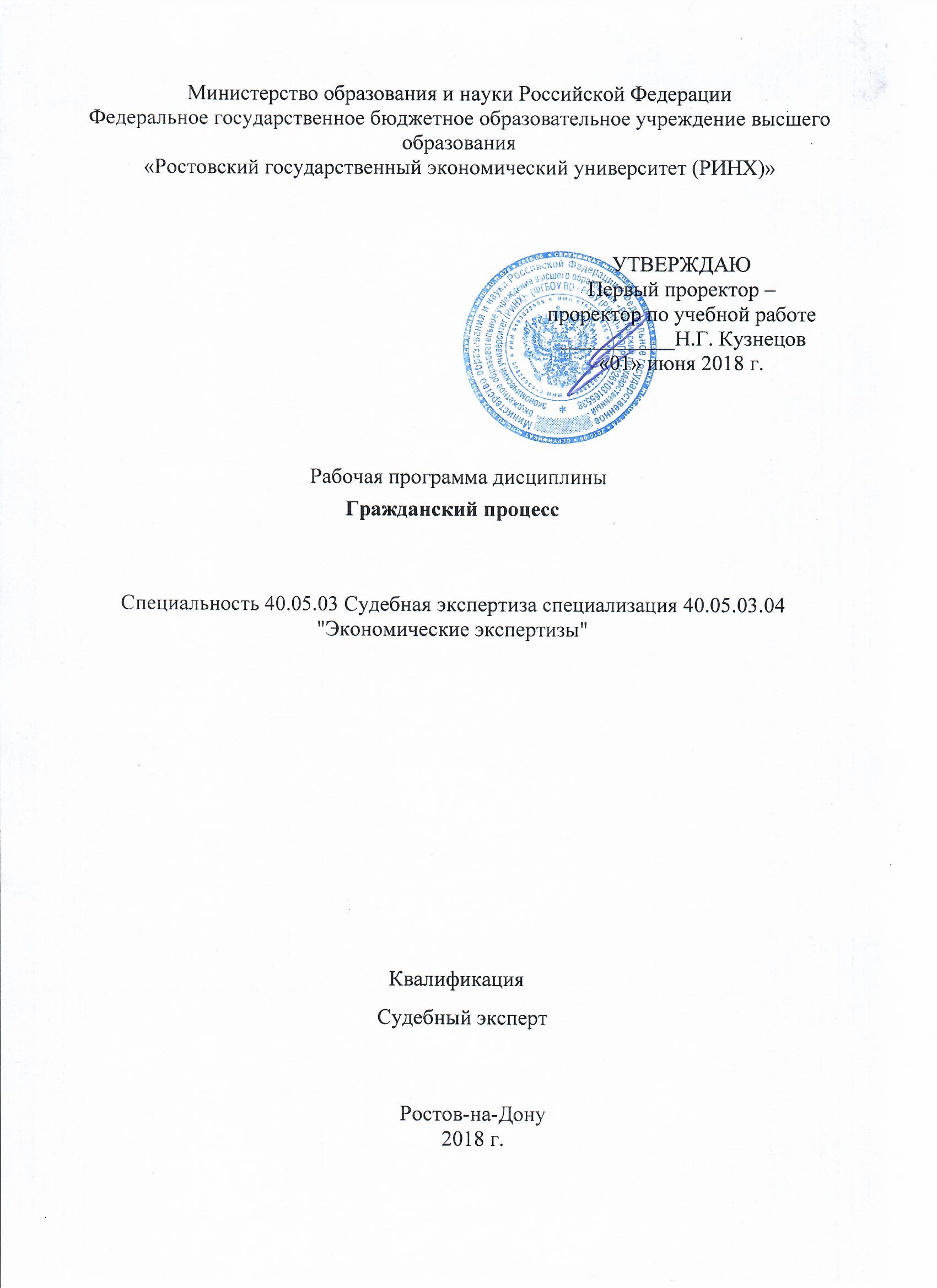 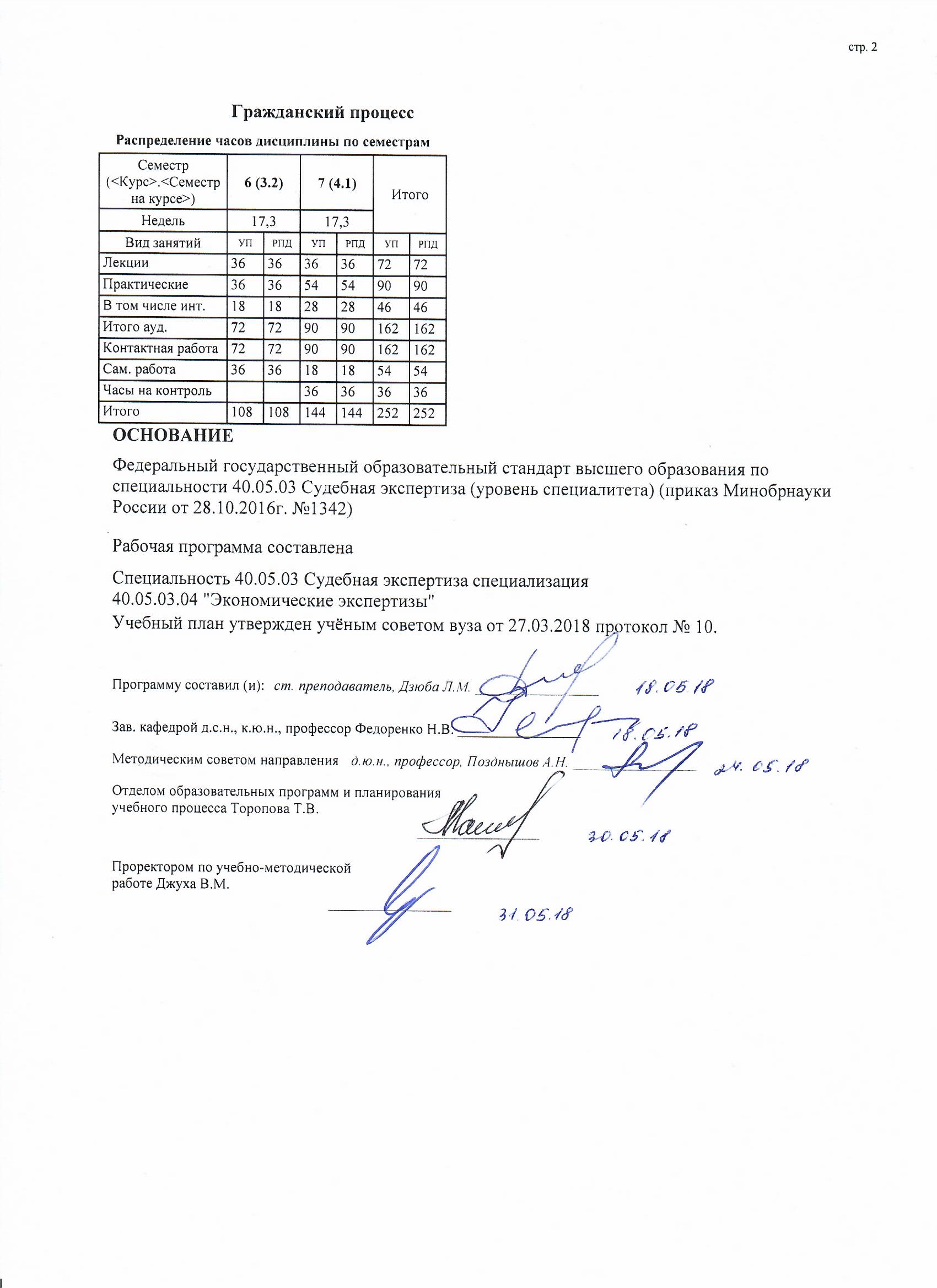 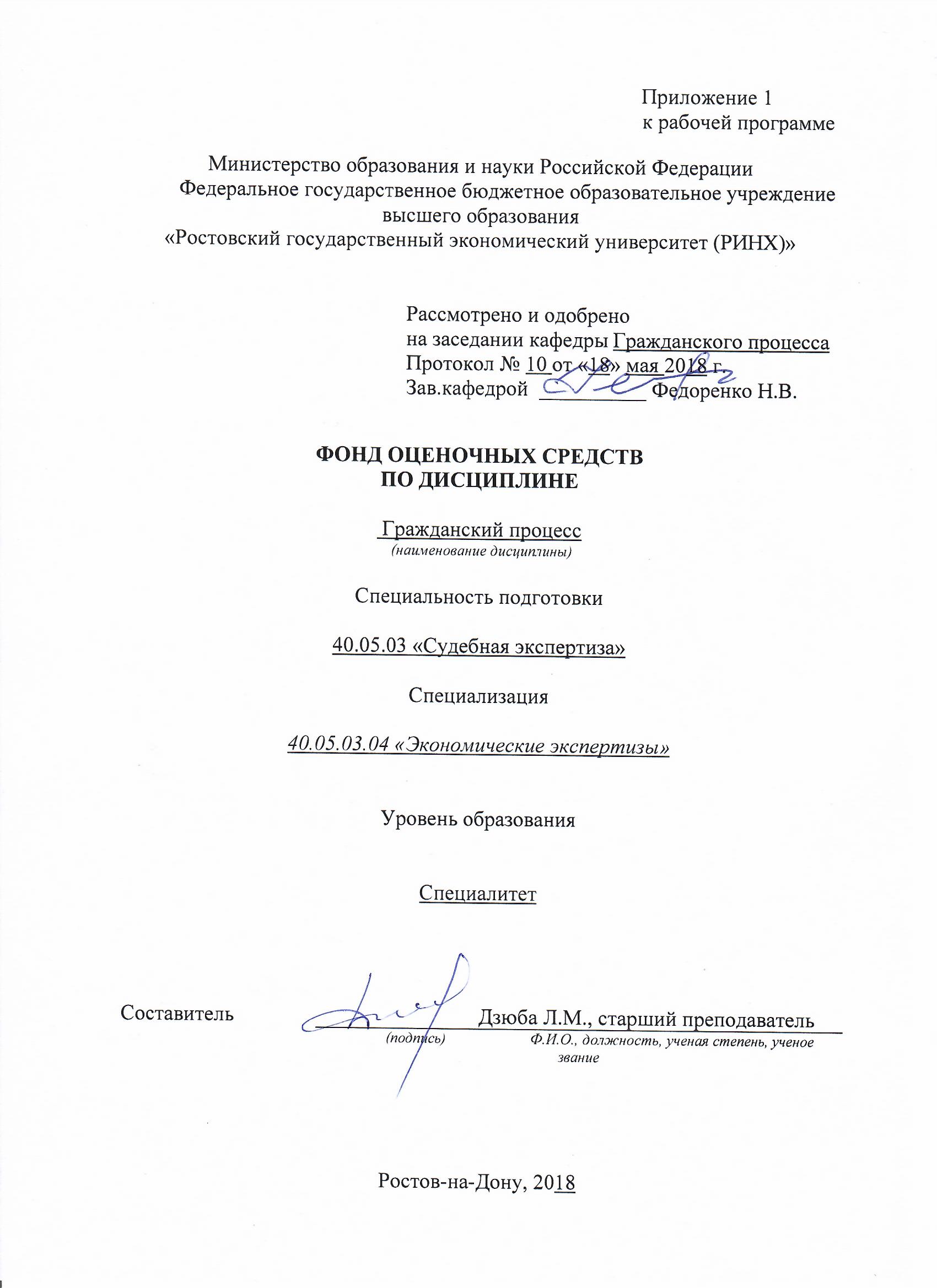 1 Перечень компетенций с указанием этапов их формирования в процессе освоения образовательной программыПеречень компетенций с указанием этапов их формирования представлен в п. 3. «Требования к результатам освоения дисциплины» рабочей программы дисциплины. 2 Описание показателей и критериев оценивания компетенций на различных этапах их формирования, описание шкал оценивания  2.1 Показатели и критерии оценивания компетенций:  2.2 Шкалы оценивания:   Текущий контроль успеваемости и промежуточная аттестация осуществляется в рамках накопительной балльно-рейтинговой системы в 100-балльной шкале:Для зачета (3 курс 6 семестр)	50-100 баллов (зачет) - оценка «зачтено» выставляется студенту, если ответы на поставленные вопросы в билете излагаются логично, последовательно и не требуют дополнительных пояснений. Делаются обоснованные выводы. Демонстрируются глубокие знания базовых нормативно-правовых актов. 0-49 баллов (незачет) - оценка «не зачтено» материал излагается непоследовательно, сбивчиво, не представляет определенной системы знаний по дисциплине.Для экзамена (4 курс 7 семестр)84-100 баллов (оценка «отлично») – Такой показатель говорит 
о полном усвоении теоретического содержания курса, отсутствии пробелов, сформированности необходимых практических навыков работы с изученным материалом. Студент с такой оценкой выполнил все учебные задания, 
а их качество соответствует максимальным показателям.67-83 баллов (оценка «хорошо») – Эта оценка говорит о полном освоении теоретического содержания, отсутствия пробелов в базовых понятиях. Однако некоторые практические умения работы с материалом недостаточно сформированы. Студент, получающий оценку "хорошо", выполнил все задания, предусмотренные в программе, за которые он получил больше минимально предусмотренного количества баллов. При этом в некоторых из них были допущены ошибки.50-66 баллов (оценка «удовлетворительно») – Такой показатель свидетельствует о частичном усвоении теоретического содержания дисциплины, однако пробелы признаются как несущественные. Что касается практических навыков, то они в основном сформированы. Из предусмотренных в программе заданий было выполнено большинство, в некоторых из них могут присутствовать ошибки. 0-49 баллов (оценка «неудовлетворительно») – Студент с таким показателем не освоил теоретического содержания курса, не выполнил большую часть заданий, предусмотренных в программе. В данном случае он выходит на экзамен.3 Типовые контрольные задания или иные материалы, необходимые для оценки знаний, умений, навыков и (или) опыта деятельности, характеризующих этапы формирования компетенций в процессе освоения образовательной программыМинистерство образования и науки Российской ФедерацииФедеральное государственное бюджетное образовательное учреждение высшего образования«Ростовский государственный экономический университет (РИНХ)»Кафедра Гражданского процесса                  (наименование кафедры)Вопросы к опросу3 курс 6 семестрпо дисциплине  Гражданский процесс                                          (наименование дисциплины)Предмет, метод и система гражданского процессуального права.Понятие и задачи гражданского процесса.Понятие и значение гражданской процессуальной формы.Понятие и основные виды гражданского судопроизводства.Стадии гражданского процесса – понятие и последовательность.Источники гражданского процессуального права.Понятие принципов гражданского процессуального права и их значение.Понятие  и особенности гражданских процессуальных правоотношений.Виды субъектов гражданских процессуальных правоотношений. Понятие, состав и признаки лиц,  участвующих в деле.Понятие и признаки сторон в гражданском процессе.Особенности реализации сторонами процессуальных прав и обязанностей.Общая характеристика процессуального положения лиц, содействующих осуществлению правосудия.Понятие и виды процессуального соучастия.Замена ненадлежащего ответчика. Понятие и виды процессуального правопреемства.Понятие и виды третьих лиц в гражданском процессе.  Основные формы участия прокурора в гражданском процессе.Участие в гражданском процессе органов государственного управления, муниципальной власти и иных субъектов, защищающих права других лиц.Понятие и виды судебного представительства.Полномочия судебных представителей и основные способы их удостоверения.Понятие, назначение и виды процессуальных сроков.Порядок исчисления сроков, их продление, восстановление, перерыв.Понятие и виды подведомственности.Понятие и классификация подсудности.Основания и порядок передачи дела, принятого к своему производству, в другой суд.Понятие и виды судебных расходов.Распределение судебных расходов.Судебные штрафы.Понятие и классификация судебных доказательств. Понятие предмета доказывания. Факты, не подлежащие доказыванию.Распределение между сторонами обязанности доказывания. Доказательственные презумпции и фикции.Относимость, допустимость, достоверность и достаточность доказательств. Оценка доказательств.Общая характеристика средств доказывания.Объяснения сторон и третьих лиц как средство доказывания. Письменные и вещественные доказательства. Порядок их истребования и представления.Свидетельские показания как средство доказывания.Порядок назначения экспертизы в гражданском процессе.Классификации экспертиз в гражданском процессе.Элементы иска – общая характеристика.Основные классификации исков. Порядок обеспечения иска и отмены обеспечения иска.Понятие, форма и порядок подачи искового заявления в суд.Отказ в принятии искового заявления – основания и правовые последствия.Возврат искового заявления - основания и правовые последствия.Оставление искового заявления без движения.Принятие искового заявления. Правовые и процессуальные последствия  возбуждения гражданского дела.Критерии оценки: 50-100 баллов (зачет) - оценка «зачтено» выставляется студенту, если ответы на поставленные вопросы в билете излагаются логично, последовательно и не требуют дополнительных пояснений. Делаются обоснованные выводы. Демонстрируются глубокие знания базовых нормативно-правовых актов. 0-49 баллов (незачет) - оценка «не зачтено» материал излагается непоследовательно, сбивчиво, не представляет определенной системы знаний по дисциплине.Министерство образования и науки Российской ФедерацииФедеральное государственное бюджетное образовательное учреждение высшего образования«Ростовский государственный экономический университет (РИНХ)»Кафедра Гражданского процесса                  (наименование кафедры)Вопросы к опросу4 курс 7 семестрпо дисциплине  Гражданский процесс                                          (наименование дисциплины)1.Предмет, метод и система гражданского процессуального права.2.Понятие и задачи гражданского процесса.3.Понятие и значение гражданской процессуальной формы.4.Понятие и основные виды гражданского судопроизводства.5.Стадии гражданского процесса – понятие и последовательность.6.Источники гражданского процессуального права.7.Понятие принципов гражданского процессуального права и их значение.8.Понятие  и особенности гражданских процессуальных правоотношений.9.Виды субъектов гражданских процессуальных правоотношений. 10.Понятие, состав и признаки лиц,  участвующих в деле.11.Понятие и признаки сторон в гражданском процессе.12.Особенности реализации сторонами процессуальных прав и обязанностей.13.Общая характеристика процессуального положения лиц, содействующих осуществлению правосудия.14.Понятие и виды процессуального соучастия.15.Замена ненадлежащего ответчика. 16.Понятие и виды процессуального правопреемства.17.Понятие и виды третьих лиц в гражданском процессе.  18.Основные формы участия прокурора в гражданском процессе.19.	Участие в гражданском процессе органов государственного управления, муниципальной власти и иных субъектов, защищающих права других лиц.20.Понятие и виды судебного представительства.21.Полномочия судебных представителей и основные способы их удостоверения.22.Понятие, назначение и виды процессуальных сроков.23.Порядок исчисления сроков, их продление, восстановление, перерыв.24.Понятие и виды подведомственности.25.Понятие и классификация подсудности26.Основания и порядок передачи дела, принятого к своему производству, в другой суд.27.Понятие и виды судебных расходов.28.Распределение судебных расходов.29.Судебные штрафы.30.Понятие и классификация судебных доказательств. 31.Понятие предмета доказывания. Факты, не подлежащие доказыванию.32.Распределение между сторонами обязанности доказывания. Доказательственные презумпции и фикции.33.Относимость, допустимость, достоверность и достаточность доказательств. Оценка доказательств.34.Общая характеристика средств доказывания.35.Объяснения сторон и третьих лиц как средство доказывания. 36.Письменные и вещественные доказательства. Порядок их истребования и представления.37.Свидетельские показания как средство доказывания.38.Порядок назначения экспертизы в гражданском процессе.39.Классификации экспертиз в гражданском процессе.40.Элементы иска – общая характеристика.41.Основные классификации исков. 42.Порядок обеспечения иска и отмены обеспечения иска.43.Понятие, форма и порядок подачи искового заявления в суд.44.Отказ в принятии искового заявления – основания и правовые последствия.45.Возврат искового заявления - основания и правовые последствия.46.Оставление искового заявления без движения.47.Принятие искового заявления. Правовые и процессуальные последствия  возбуждения гражданского дела.48.Понятие, значение и цели стадии подготовки дел к судебному разбирательству  49.Содержание стадии подготовки гражданских дел к судебному разбирательству.50.Предварительное судебное заседание в стадии подготовки дела к судебному разбирательству.51.Способы и порядок извещения лиц, участвующих в деле.52.Порядок разбирательства дела в судебном заседании первой инстанции.53.Основания и правовые последствия прекращения производства по делу.54.Основания и правовые последствия  оставления заявления без рассмотрения.55.Протокол судебного заседания, его содержание и значение.56.Понятие и виды постановлений суда первой инстанции. Отличие судебного решения от судебного определения.57.Содержание судебного решения.58.Требования, которым должно отвечать судебное решение.59.Устранение недостатков решения вынесшим его судом.60.Определения суда первой инстанции и их виды. Частные определения. 61.Судебный приказ: понятие и значение, признаки.62.Порядок вынесения судебного приказа, его форма и содержание.63.Условия и порядок рассмотрения гражданского дела в заочном производстве.64.Содержание и законная сила заочного решения, особенности его обжалования.65.Сущность и значение особого производства.66.Установление фактов, имеющих юридическое значение.67.Усыновление (удочерение) ребенка.68.Процессуальный порядок признания гражданина безвестно отсутствующим и объявление гражданина умершим.69.Ограничение дееспособности гражданина, признание гражданина недееспособным, ограничение или лишение несовершеннолетнего в возрасте от 14 до 18 лет права самостоятельно распоряжаться своими доходами.70.Восстановление утраченного судебного производства.71.Общая характеристика апелляционного производства.72.Объекты и субъекты апелляционного обжалования, порядок его осуществления.73.Объекты, субъекты, сроки кассационного обжалования. 74.Требования, предъявляемые к форме и содержанию кассационных жалобы, представления.75.Порядок рассмотрения дела в суде кассационной инстанции. Пределы рассмотрения дела в суде кассационной инстанции.76.Права суда кассационной инстанции при рассмотрении кассационной жалобы, представления. Основания для отмены или изменения решения суда в кассационном порядке.77.Сущность и значение стадии пересмотра судебных постановлений  в порядке надзора.78.Право на обращение в суд надзорной инстанции:  субъекты, основания, срок. 79.Основания для пересмотра по вновь открывшимся обстоятельствам решений, определений суда, вступивших в законную силу. 80.Круг лиц, имеющих право подавать заявление, представление о пересмотре  по вновь открывшимся обстоятельствам и новым обстоятельствам решений, определений суда, вступивших в законную силу. Суды, пересматривающие  по вновь открывшимся и новым обстоятельствамрешения, определения суда. 81.Процессуальный порядок рассмотрения заявлений о пересмотре по вновь открывшимся обстоятельствам решения, определения суда. 82.Особенности производства по делам с участием иностранных граждан.83.Гражданские процессуальные права иностранных граждан и организаций. Гражданские процессуальные права лиц без гражданства. 84.Подсудность гражданских дел по спорам, в которых участвуют иностранные граждане, лица без гражданства, иностранные предприятия и организации, а также по спорам, по которым хотя бы одна из сторон проживает за границей. 85.Производство по делам об оспаривании решений третейских судов.86.Производство по делам о выдаче исполнительных листов на принудительное исполнение решений третейских судов.Критерии оценки: 50-100 баллов (зачет) - оценка «зачтено» выставляется студенту, если ответы на поставленные вопросы в билете излагаются логично, последовательно и не требуют дополнительных пояснений. Делаются обоснованные выводы. Демонстрируются глубокие знания базовых нормативно-правовых актов. 0-49 баллов (незачет) - оценка «не зачтено» материал излагается непоследовательно, сбивчиво, не представляет определенной системы знаний по дисциплине.Министерство образования и науки Российской ФедерацииФедеральное государственное бюджетное образовательное учреждение высшего образования«Ростовский государственный экономический университет (РИНХ)»Кафедра Гражданского процесса                        (наименование кафедры)Кейс-задачапо дисциплине  Гражданский процесс                                         (наименование дисциплины)Задания: 1) Субъекты гражданских процессуальных правоотношений. Роль суда в гражданском процессе.2) Прокурор в интересах пенсионера Д. обратился в суд с иском к С. о взыскании убытков в размере 50 тысяч рублей, причиненных заливом квартиры.В ходе рассмотрения дела в суде первой инстанции прокурор заявил ходатайство об уменьшении размера исковых требований до 40 тысяч в связи с необоснованным завышением Д. взыскиваемой суммы. Последний возражал против уменьшения цены иска и настаивал на рассмотрении требования в первоначальном размере. Суд рассмотрел требование в уменьшенном размере, сославшись на то, что прокурор как представитель ведомства, стоящего на страже законности, в отличие от юридически неграмотного Д., может более точно определить размер взыскиваемой суммы. Требование было удовлетворено судом в размере 40 тысяч рублей. Правильны ли действия суда?3)Составьте протокол судебного заседания.1) Понятие и виды судебных расходов.2) К судье районного суда с исковым заявлением об определении порядка пользования земельным участком обратился К. Судья на основании ст.132,136 ГПК оставил исковое заявление К. без движения ввиду непредставления необходимых документов и установил срок для их представления два дня.Правильны ли действия судьи?Имело ли место нарушение принципов гражданского процессуального права?3) Составьте проекты определений о принятии искового заявления в суд, о подготовке дела к судебному разбирательству, назначении дела к судебному разбирательству.Критерии оценки: - оценка «зачтено» (50-100 баллов) выставляется студенту, если ответы на поставленные вопросы в кейс-задаче излагаются логично, последовательно и не требуют дополнительных пояснений. Делаются обоснованные выводы. Демонстрируются глубокие знания базовых нормативно-правовых актов. - оценка «не зачтено» (0-49 баллов) материал излагается непоследовательно, сбивчиво, не представляет определенной системы знаний.Министерство образования и науки Российской ФедерацииФедеральное государственное бюджетное образовательное учреждение высшего образования«Ростовский государственный экономический университет (РИНХ)»Кафедра Гражданского процесса                          (наименование кафедры)Темы  рефератовпо дисциплине Гражданский процесс                                       (наименование дисциплины)Условия и порядок рассмотрения споров в третейском суде. Роль и место мирового соглашения в современном гражданском процессе.Подсудность дел с участием иностранных лиц судам в Российской Федерации.Исключительная и договорная подсудность.Сущность и значение стадии кассационного обжалования решений и определений, не вступивших в законную силу.Полномочия суда надзорной инстанции. Пересмотр решений по вновь открывшимся обстоятельствам как стадия гражданского процесса.Понятие и сущность особого производства. Процессуальный порядок рассмотрения дел об установлении фактов, имеющих юридическое значение.Установление отцовства – процессуальный порядок.Виды исполнительных документов и их правовое значение.Понятие и значение заочного производства. Понятие приказного производства и судебного приказа. Понятие и виды третьих лиц в гражданском процессе.Предварительное судебное заседание. Назначение дела к разбирательству.Задачи участия прокурора в гражданском процессе.Классификация субъектов гражданских процессуальных правоотношений.Полномочия представителя в суде (объем и оформление).Информационное обеспечение участников гражданского процесса.Экспертное заключение как средство доказывания в гражданском процессе.Проблемы разграничения подсудности между судами общей юрисдикции и арбитражными судами.Критерии оценки: - оценка «зачтено» (50-100 баллов) выставляется студенту, если ответы на поставленные вопросы в реферате излагаются логично, последовательно и не требуют дополнительных пояснений. Делаются обоснованные выводы. Демонстрируются глубокие знания базовых нормативно-правовых актов. - оценка «не зачтено» (0-49 баллов) материал излагается непоследовательно, сбивчиво, не представляет определенной системы знаний.4 Методические материалы, определяющие процедуры оценивания знаний, умений, навыков и (или) опыта деятельности, характеризующих этапы формирования компетенцийПроцедуры оценивания включают в себя текущий контроль и промежуточную аттестацию.Текущий контроль успеваемости и промежуточная аттестация осуществляется в рамках накопительной балльно-рейтинговой системы в 100-балльной шкале с использованием оценочных средств, представленных в п. 3 данного приложения. Результаты текущего контроля доводятся до сведения студентов до промежуточной аттестации.Согласно п. 4.7 Положения об организации учебного процесса в Ростовском государственном экономическом университете (РИНХ) с использованием зачетных единиц (кредитов) и балльно-рейтинговой системы «Студент считается аттестованным по дисциплине, если его оценка за семестр не менее 50 баллов (суммарно по контрольным точкам). При этом студенту выставляется семестровая оценка в 100-балльной шкале, характеризующей качество освоения студентом знаний, умений и компетенций по данной дисциплине». При этом оценке «зачтено» соответствует количество баллов от 50 до 100; «незачтено» – 0-49 баллов. Оценке отлично (5) соответствует количество баллов от 84 до 100; хорошо (4) - 67-83 балла; удовлетворительно (3) - 50-66 баллов; неудовлетворительно (2) - 0-49 баллов.В течение семестра студент может набрать максимально 100 баллов, которые можно заработать следующим образом:1) баллы по практическим занятиям начисляются за активную работу из расчета:  активная работа на 1 семинарском занятии – максимально 1 балл;2) баллы за самостоятельную работу начисляются за:- подготовку реферата (объем не менее 10 страниц, оформление в соответствии с утвержденными на Юридическом факультете методическими рекомендациями), с использованием монографий, научных статей из периодических изданий (не менее 5 источников) – 1 балл (по контрольной точке однократно);- подготовку и устное изложение доклада на практическом занятии (объем не менее 10 страниц, оформление в соответствии с утвержденными на Юридическом факультете методическими рекомендациями), с использованием монографий, научных статей из периодических изданий (не менее 5 источников) – 2 балла (по контрольной точке однократно);- публикация научной статьи по тематике изучаемой дисциплины – 12 баллов;- публикация научной статьи на иностранном языке по тематике изучаемой дисциплины – 17 баллов;- участие в деловой (ролевой) игре по тематике изучаемой дисциплины – 5 баллов;3) тестирование предполагает выполнение письменных контрольных работ (тестов) по каждому модулю.Промежуточная аттестация проводится в форме зачета в 6 семестре; 
в форме экзамена в 7 семестре для очной формы обучения. Зачет проводится по расписанию по окончании теоретического обучения до начала экзаменационной сессии. Количество вопросов в билете – 3. Объявление результатов производится в день зачета. Результаты аттестации заносятся в зачетную ведомость и зачетную книжку студента. Студенты, не прошедшие промежуточную аттестацию по графику сессии, должны ликвидировать задолженность в установленном порядке.Экзамен проводится по расписанию экзаменационной сессии в письменном виде.  Количество вопросов в экзаменационном задании – 3.  Проверка ответов и объявление результатов производится в день экзамена.  Результаты аттестации заносятся в экзаменационную ведомость и зачетную книжку студента. Студенты, не прошедшие промежуточную аттестацию по графику сессии, должны ликвидировать задолженность в установленном порядке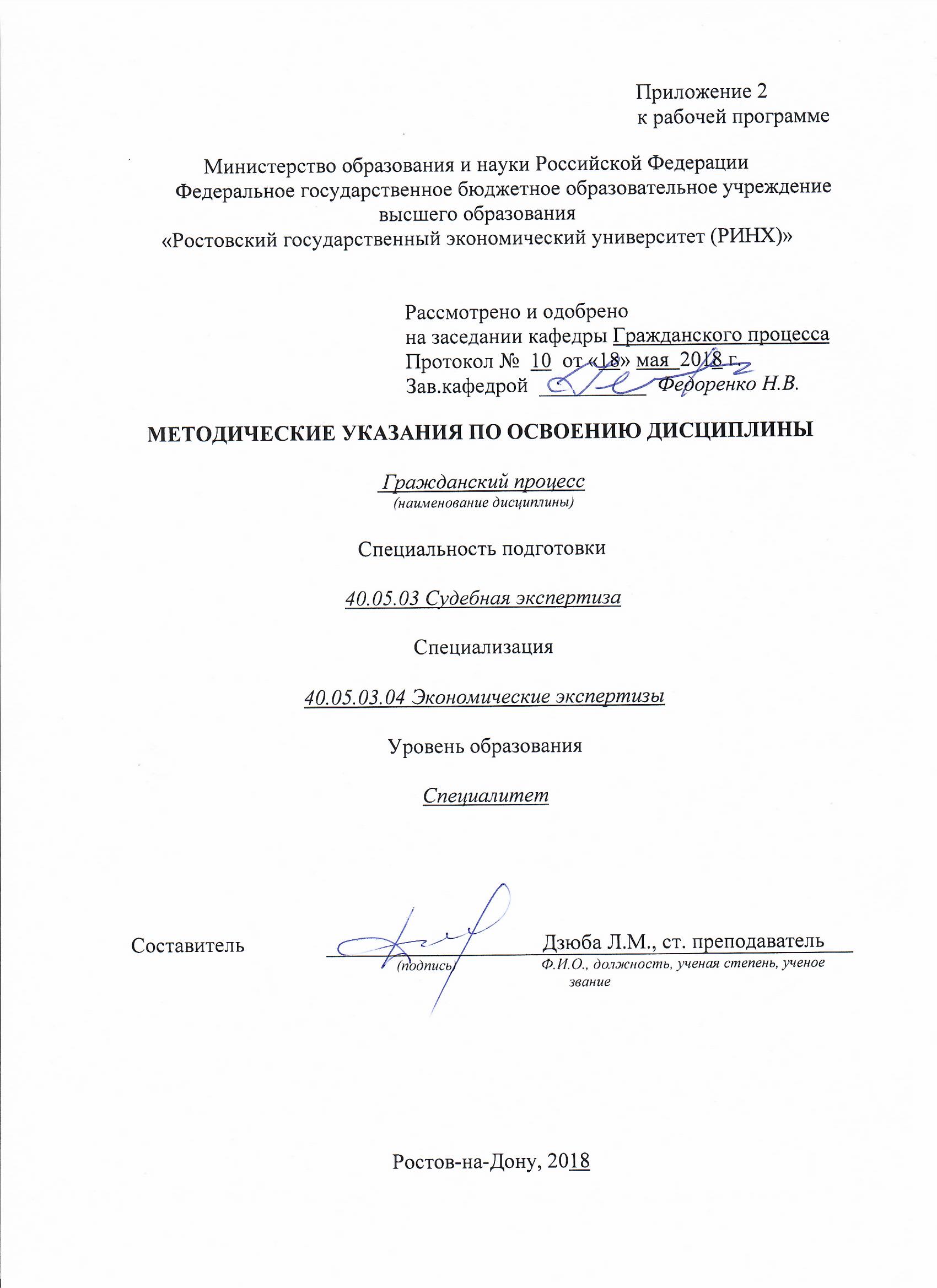 Методические  указания  по  освоению  дисциплины «Гражданский процесс» адресованы  студентам всех форм обучения.Учебным планом по специальности подготовки 40.05.03 «Судебная экспертиза» предусмотрены следующие виды занятий:- лекции;- практические занятия.В ходе лекционных занятий рассматриваются основные вопросы, сущность и содержание темы, даются  рекомендации для самостоятельной работы и подготовке к практическим занятиям. В ходе практических занятий углубляются и закрепляются знания студентов по ряду рассмотренных на лекциях вопросов, развиваются навыки на основе глубокого осмысления студентами того, что они должны делать, интереса к овладению действиями, знания своих ошибок, а также своевременного одобрения и поощрения успехов.При подготовке к практическим занятиям каждый студент должен:  – изучить рекомендованную учебную литературу;  – изучить конспекты лекций;  – подготовить ответы на все вопросы по изучаемой теме;  –письменно решить домашнее задание, рекомендованные преподавателем при изучении каждой темы.    По согласованию с преподавателем студент может подготовить реферат, доклад или сообщение по теме занятия. В процессе подготовки к практическим занятиям студенты  могут  воспользоваться  консультациями преподавателя.  Вопросы, не  рассмотренные  на  лекциях  и  практических занятиях, должны  быть  изучены  студентами  в  ходе  самостоятельной  работы. Контроль  самостоятельной  работы  студентов  над  учебной  программой курса  осуществляется  в  ходе   занятий методом  устного опроса  или  посредством  тестирования. В  ходе  самостоятельной  работы  каждый  студент  обязан  прочитать  основную  и  по  возможности  дополнительную  литературу по изучаемой теме,  дополнить  конспекты лекций  недостающим  материалом, выписками  из  рекомендованных первоисточников. Выделить  непонятные  термины,  найти  их значение  в энциклопедических словарях.  При  реализации  различных  видов  учебной  работы  используются разнообразные (в т.ч. интерактивные) методы обучения, в частности:   - интерактивная доска для подготовки и проведения лекционных и семинарских занятий;  Для подготовки к занятиям, текущему контролю и промежуточной аттестации студенты могут воспользоваться электронной библиотекой ВУЗа http://library.rsue.ru/ . Также обучающиеся могут  взять  на  дом необходимую  литературу на абонементе вузовской библиотеки или воспользоваться читальными залами вуза.  1. Методические рекомендации по изучению дисциплины в процессе аудиторных занятий:1.1. Рекомендации по подготовке к практическим (семинарским) занятиям Студентам следует: - ознакомиться с заданием к занятию; определить примерный объем работы по подготовке к ним; выделить вопросы и задачи, ответы на которые или выполнение и решение  без предварительной подготовки не представляется возможным;- иметь в виду и то, что в библиотеке учебного заведения не всегда имеются в наличии все рекомендованные источники, их необходимо найти заранее.- приносить с собой рекомендованную преподавателем литературу к конкретному занятию; - до очередного практического занятия по рекомендованным литературным источникам проработать теоретический материал, соответствующей темы занятия; - пользоваться техническими средствами обучения и дидактическими материалами, которыми располагает учебное заведение.- при подготовке к практическим занятиям следует обязательно использовать не только лекции, учебную литературу, но и нормативно-правовые акты, и материалы правоприменительной практики; - теоретический материал следует соотносить с правовыми нормами, так как в них могут быть внесены изменения, дополнения, которые не всегда отражены в учебной литературе; - при ответах на вопросы и решения задач необходимо внимательно прочитать их текст и попытаться дать аргументированное объяснение с обязательной ссылкой на соответствующую правовую норму; - в начале занятий задать преподавателю вопросы по материалу, вызвавшему затруднения в его понимании и освоении при решении задач, заданных для самостоятельного решения; - по ходу семинара давать конкретные, четкие ответы по существу вопросов. Структура ответов может быть различной: либо вначале делается вывод, а затем приводятся аргументы, либо дается развернутая аргументация принятого решения, на основании которой предлагается ответ. Возможны и несколько вариантов ответов, которые должны быть обоснованны.- на занятии доводить каждую задачу до окончательного решения, демонстрировать понимание проведенного анализа проблемной ситуации, в случае затруднений обращаться к преподавателю. Студентам, пропустившим занятия (независимо от причин), не имеющие письменного решения задач или не подготовившиеся к данному практическому занятию, рекомендуется не позже чем в 2-недельный срок явиться на консультацию к преподавателю и отчитаться по теме, изучавшейся на занятии. Студенты, не отчитавшиеся по каждой не проработанной ими на занятиях теме к началу зачетной сессии, упускают возможность получить положенные баллы за работу в соответствующем семестре. 2. Методические рекомендации по выполнению различных форм самостоятельных заданий  Самостоятельная работа студентов включает в себя выполнение различного рода заданий, которые ориентированы на более глубокое усвоение материала изучаемой дисциплины. По каждой теме учебной дисциплины студентам предлагается перечень заданий для самостоятельной работы. К выполнению заданий для самостоятельной работы предъявляются следующие требования: задания должны исполняться самостоятельно и представляться в установленный срок, а также соответствовать установленным требованиям по оформлению. Студентам следует: - руководствоваться графиком самостоятельной работы, определенным рабочей программой дисциплины; - выполнять все плановые задания, выдаваемые преподавателем для самостоятельного выполнения, и разбирать на семинарах и консультациях неясные вопросы; - использовать при подготовке нормативные документы университета, а именно, положение о написании письменных работ. 2.1. Методические рекомендации по работе с литературой. Любая форма самостоятельной работы студента (подготовка к семинарскому занятию, написание эссе, курсовой работы, доклада и т.п.) начинается с изучения соответствующей литературы.К каждой теме учебной дисциплины подобрана основная и дополнительная литература, которая указана в соответствующем разделе рабочей программы. Основная литература - это учебники и учебные пособия. Дополнительная литература - это монографии, сборники научных трудов, журнальные и газетные статьи, различные справочники, энциклопедии, Интернет-ресурсы.  Рекомендации студенту: - выбранную монографию или статью целесообразно внимательно просмотреть. В книгах следует ознакомиться с оглавлением и научно-справочным аппаратом, прочитать аннотацию и предисловие. Целесообразно ее пролистать, рассмотреть иллюстрации, таблицы, диаграммы, приложения. Такое поверхностное ознакомление позволит узнать, какие главы следует читать внимательно, а какие прочитать быстро; - в книге или журнале, принадлежащие самому студенту, ключевые позиции можно выделять маркером или делать пометки на полях. При работе с Интернет-источником целесообразно также выделять важную информацию; - если книга или журнал не являются собственностью студента, то целесообразно записывать номера страниц, которые привлекли внимание. Позже следует возвратиться к ним, перечитать или переписать нужную информацию. Физическое действие по записыванию помогает прочно заложить данную информацию в «банк памяти». Выделяются следующие виды записей при работе с литературой: Конспект - краткая схематическая запись основного содержания научной работы. Целью является не переписывание произведения, а выявление его логики, системы доказательств, основных выводов. Хороший конспект должен сочетать полноту изложения с краткостью. Цитата - точное воспроизведение текста. Заключается в кавычки. Точно указывается страница источника. Тезисы - концентрированное изложение основных положений прочитанного материала. Аннотация - очень краткое изложение содержания прочитанной работы. Резюме - наиболее общие выводы и положения работы, ее концептуальные итоги. Записи в той или иной форме не только способствуют пониманию и усвоению изучаемого материала, но и помогают вырабатывать навыки ясного изложения в письменной форме тех или иных теоретических вопросов.  2.2. Методические рекомендации по подготовке научного доклада Одной из форм самостоятельной работы студента является подготовка научного доклада, для обсуждения его на практическом (семинарском) занятии. Цель научного доклада - развитие у студентов навыков аналитической работы с научной литературой, анализа дискуссионных научных позиций, аргументации собственных взглядов. Подготовка научных докладов также развивает творческий потенциал студентов. Научный доклад готовится под руководством преподавателя, который ведет практические (семинарские) занятия. Рекомендации студенту: - перед началом работы по написанию научного доклада согласовать с преподавателем тему, структуру, литературу, а также обсудить ключевые вопросы, которые следует раскрыть в докладе;  - представить доклад научному руководителю в письменной форме; - выступить на семинарском занятии с 5-7-минутной презентацией своего научного доклада, ответить на вопросы студентов группы. Требования: - к оформлению научного доклада: шрифт - Times New Roman, размер шрифта -14, межстрочный интервал -1, размер полей – , отступ в начале абзаца - , форматирование по ширине); листы доклада скреплены скоросшивателем. На титульном листе указывается наименование учебного заведения, название кафедры, наименование дисциплины, тема доклада, ФИО студента; - к структуре доклада - введение (указывается актуальность, цель и задачи), основная часть, выводы автора, список литературы (не менее 5 позиций источников научной литературы (научные статьи и монографии). Объем согласовывается с преподавателем. В конце работы ставится дата ее выполнения и подпись студента, выполнившего работу. Общая оценка за доклад учитывает содержание доклада, его презентацию, а также ответы на вопросы. 2.3. Методические рекомендации по подготовке реферата  Целью написания рефератов является:	- привитие студентам навыков библиографического поиска необходимой литературы (на бумажных носителях, в электронном виде);- привитие студентам навыков компактного  изложения мнения авторов и своего суждения по выбранному вопросу в письменной форме, научно грамотным языком и в хорошем стиле;	- приобретение навыка грамотного оформления ссылок на используемые источники, правильного цитирования авторского текста;	- выявление и развитие у студентов интереса к определенной научной и практической проблематике с тем, чтобы исследование ее в дальнейшем продолжалось в подготовке и написании курсовых и дипломной работы и дальнейших научных трудах.	Основные задачи студента при написании реферата:	-    с максимальной полнотой использовать литературу по выбранной теме (как рекомендуемую, так и самостоятельно подобранную) для правильного понимания авторской позиции;	-    верно (без искажения смысла) передать авторскую позицию в своей работе;	-    уяснить для себя и изложить причины своего согласия (несогласия) с тем или иным автором по данной проблеме.	Требования к содержанию:	- материал, использованный в реферате, должен относится строго к выбранной теме;	- необходимо изложить основные аспекты проблемы не только грамотно, но и в соответствии с той или иной логикой (хронологической, тематической, событийной и др.)	- при изложении следует сгруппировать идеи разных авторов по общности точек зрения или по научным школам;- реферат должен заканчиваться подведением итогов проведенной исследовательской  работы: содержать краткий анализ-обоснование преимуществ той точки зрения по рассматриваемому вопросу, с которой Вы солидарны. 	Структура реферата.	1. Титульный  лист.На титульном листе указывается наименование учебного заведения, название кафедры, наименование дисциплины, тема реферата, ФИО студента, ФИО и должность проверившего преподавателя; 	2. Оглавление. Оглавление - это план реферата, в котором каждому разделу должен соответствовать номер страницы, на которой он находится.	3. Текст реферата. Текст реферата делится на три части: введение, основная часть и заключение.	а) Введение - раздел реферата, посвященный постановке проблемы, которая будет рассматриваться и обоснованию выбора темы.	б) Основная часть - это звено работы, в котором последовательно раскрывается выбранная тема. Основная часть может быть представлена как цельным текстом, так и разделена на главы. При необходимости текст реферата может дополняться иллюстрациями, таблицами, графиками, но ими не следует "перегружать" текст.	в) Заключение - данный раздел реферата должен быть представлен в виде выводов, которые готовятся на основе подготовленного текста. Выводы должны быть краткими и четкими. Также в заключении можно обозначить проблемы, которые "высветились" в ходе работы над рефератом, но не были раскрыты в работе.	4.  Список источников и литературы. В данном списке называются как те источники, на которые ссылается студент при подготовке реферата, так и все иные, изученные им в связи с его подготовкой. В работе должно быть использовано не менее 7 разных источников. Работа, выполненная с использованием материала, содержащегося в одном научном источнике, является явным плагиатом и не принимается. Оформление Списка источников и литературы должно соответствовать требованиям, принятым в университете.	Объем и технические требования, предъявляемые к выполнению реферата.	Объем работы должен быть, как правило, не менее 15 и не более 20 страниц. Работа должна выполняться через одинарный интервал 14 шрифтом, размеры оставляемых полей - 2 см.  Страницы должны быть пронумерованы.	При цитировании необходимо соблюдать следующие правила: 	- текст цитаты заключается в кавычки и приводится без изменений, без произвольного сокращения цитируемого фрагмента (пропуск слов, предложений или абзацев допускается, если не влечет искажения всего фрагмента, и обозначается многоточием, которое ставится на месте пропуска) и без искажения смысла;	- каждая цитата должна сопровождаться ссылкой на источник, библиографическое описание которого должно приводиться в соответствии с предъявляемыми требованиями.стр. 3Визирование РПД для исполнения в очередном учебном годуВизирование РПД для исполнения в очередном учебном годуВизирование РПД для исполнения в очередном учебном годуВизирование РПД для исполнения в очередном учебном годуОтдел образовательных программ и планирования учебного процесса Торопова Т.В.Отдел образовательных программ и планирования учебного процесса Торопова Т.В.Отдел образовательных программ и планирования учебного процесса Торопова Т.В.Отдел образовательных программ и планирования учебного процесса Торопова Т.В.Отдел образовательных программ и планирования учебного процесса Торопова Т.В.Отдел образовательных программ и планирования учебного процесса Торопова Т.В.Отдел образовательных программ и планирования учебного процесса Торопова Т.В._______________________________________________________________________________________________________________________Рабочая программа пересмотрена, обсуждена и одобрена дляисполнения в 2019-2020 учебном году на заседанииРабочая программа пересмотрена, обсуждена и одобрена дляисполнения в 2019-2020 учебном году на заседанииРабочая программа пересмотрена, обсуждена и одобрена дляисполнения в 2019-2020 учебном году на заседанииРабочая программа пересмотрена, обсуждена и одобрена дляисполнения в 2019-2020 учебном году на заседаниикафедрыкафедрыкафедрыкафедрыкафедрыкафедрыкафедрыкафедрыкафедрыкафедрыкафедрыкафедрыкафедрыкафедрыкафедрыкафедрыГражданский процессГражданский процессГражданский процессГражданский процессГражданский процессГражданский процессГражданский процессГражданский процессГражданский процессГражданский процессЗав. кафедрой д.с.н., к.ю.н., профессор Федоренко Н.В. _________________Зав. кафедрой д.с.н., к.ю.н., профессор Федоренко Н.В. _________________Зав. кафедрой д.с.н., к.ю.н., профессор Федоренко Н.В. _________________Зав. кафедрой д.с.н., к.ю.н., профессор Федоренко Н.В. _________________Зав. кафедрой д.с.н., к.ю.н., профессор Федоренко Н.В. _________________Зав. кафедрой д.с.н., к.ю.н., профессор Федоренко Н.В. _________________Зав. кафедрой д.с.н., к.ю.н., профессор Федоренко Н.В. _________________Зав. кафедрой д.с.н., к.ю.н., профессор Федоренко Н.В. _________________Зав. кафедрой д.с.н., к.ю.н., профессор Федоренко Н.В. _________________Зав. кафедрой д.с.н., к.ю.н., профессор Федоренко Н.В. _________________Зав. кафедрой д.с.н., к.ю.н., профессор Федоренко Н.В. _________________Программу составил (и):Программу составил (и):ст. преподаватель, Дзюба Л.М. _________________ст. преподаватель, Дзюба Л.М. _________________ст. преподаватель, Дзюба Л.М. _________________ст. преподаватель, Дзюба Л.М. _________________ст. преподаватель, Дзюба Л.М. _________________ст. преподаватель, Дзюба Л.М. _________________ст. преподаватель, Дзюба Л.М. _________________ст. преподаватель, Дзюба Л.М. _________________ст. преподаватель, Дзюба Л.М. _________________Программу составил (и):Программу составил (и):ст. преподаватель, Дзюба Л.М. _________________ст. преподаватель, Дзюба Л.М. _________________ст. преподаватель, Дзюба Л.М. _________________ст. преподаватель, Дзюба Л.М. _________________ст. преподаватель, Дзюба Л.М. _________________ст. преподаватель, Дзюба Л.М. _________________ст. преподаватель, Дзюба Л.М. _________________ст. преподаватель, Дзюба Л.М. _________________ст. преподаватель, Дзюба Л.М. _________________Визирование РПД для исполнения в очередном учебном годуВизирование РПД для исполнения в очередном учебном годуВизирование РПД для исполнения в очередном учебном годуВизирование РПД для исполнения в очередном учебном годуОтдел образовательных программ и планирования учебного процесса Торопова Т.В.Отдел образовательных программ и планирования учебного процесса Торопова Т.В.Отдел образовательных программ и планирования учебного процесса Торопова Т.В.Отдел образовательных программ и планирования учебного процесса Торопова Т.В.Отдел образовательных программ и планирования учебного процесса Торопова Т.В.Отдел образовательных программ и планирования учебного процесса Торопова Т.В.Отдел образовательных программ и планирования учебного процесса Торопова Т.В.Рабочая программа пересмотрена, обсуждена и одобрена дляисполнения в 2020-2021 учебном году на заседанииРабочая программа пересмотрена, обсуждена и одобрена дляисполнения в 2020-2021 учебном году на заседанииРабочая программа пересмотрена, обсуждена и одобрена дляисполнения в 2020-2021 учебном году на заседанииРабочая программа пересмотрена, обсуждена и одобрена дляисполнения в 2020-2021 учебном году на заседанииРабочая программа пересмотрена, обсуждена и одобрена дляисполнения в 2020-2021 учебном году на заседанииРабочая программа пересмотрена, обсуждена и одобрена дляисполнения в 2020-2021 учебном году на заседанииРабочая программа пересмотрена, обсуждена и одобрена дляисполнения в 2020-2021 учебном году на заседанииРабочая программа пересмотрена, обсуждена и одобрена дляисполнения в 2020-2021 учебном году на заседанииРабочая программа пересмотрена, обсуждена и одобрена дляисполнения в 2020-2021 учебном году на заседанииРабочая программа пересмотрена, обсуждена и одобрена дляисполнения в 2020-2021 учебном году на заседанииРабочая программа пересмотрена, обсуждена и одобрена дляисполнения в 2020-2021 учебном году на заседаниикафедрыкафедрыкафедрыкафедрыкафедрыкафедрыкафедрыкафедрыГражданский процессГражданский процессГражданский процессГражданский процессГражданский процессГражданский процессГражданский процессГражданский процессГражданский процессГражданский процессЗав. кафедрой д.с.н., к.ю.н., профессор Федоренко Н.В. _________________Зав. кафедрой д.с.н., к.ю.н., профессор Федоренко Н.В. _________________Зав. кафедрой д.с.н., к.ю.н., профессор Федоренко Н.В. _________________Зав. кафедрой д.с.н., к.ю.н., профессор Федоренко Н.В. _________________Зав. кафедрой д.с.н., к.ю.н., профессор Федоренко Н.В. _________________Зав. кафедрой д.с.н., к.ю.н., профессор Федоренко Н.В. _________________Зав. кафедрой д.с.н., к.ю.н., профессор Федоренко Н.В. _________________Зав. кафедрой д.с.н., к.ю.н., профессор Федоренко Н.В. _________________Зав. кафедрой д.с.н., к.ю.н., профессор Федоренко Н.В. _________________Зав. кафедрой д.с.н., к.ю.н., профессор Федоренко Н.В. _________________Зав. кафедрой д.с.н., к.ю.н., профессор Федоренко Н.В. _________________Программу составил (и):Программу составил (и):Программу составил (и):ст. преподаватель, Дзюба Л.М. _________________ст. преподаватель, Дзюба Л.М. _________________ст. преподаватель, Дзюба Л.М. _________________ст. преподаватель, Дзюба Л.М. _________________ст. преподаватель, Дзюба Л.М. _________________ст. преподаватель, Дзюба Л.М. _________________ст. преподаватель, Дзюба Л.М. _________________ст. преподаватель, Дзюба Л.М. _________________Визирование РПД для исполнения в очередном учебном годуВизирование РПД для исполнения в очередном учебном годуВизирование РПД для исполнения в очередном учебном годуВизирование РПД для исполнения в очередном учебном годуОтдел образовательных программ и планирования учебного процесса Торопова Т.В.Отдел образовательных программ и планирования учебного процесса Торопова Т.В.Отдел образовательных программ и планирования учебного процесса Торопова Т.В.Отдел образовательных программ и планирования учебного процесса Торопова Т.В.Отдел образовательных программ и планирования учебного процесса Торопова Т.В.Отдел образовательных программ и планирования учебного процесса Торопова Т.В.Отдел образовательных программ и планирования учебного процесса Торопова Т.В.Рабочая программа пересмотрена, обсуждена и одобрена дляисполнения в 2021-2022 учебном году на заседанииРабочая программа пересмотрена, обсуждена и одобрена дляисполнения в 2021-2022 учебном году на заседанииРабочая программа пересмотрена, обсуждена и одобрена дляисполнения в 2021-2022 учебном году на заседанииРабочая программа пересмотрена, обсуждена и одобрена дляисполнения в 2021-2022 учебном году на заседанииРабочая программа пересмотрена, обсуждена и одобрена дляисполнения в 2021-2022 учебном году на заседанииРабочая программа пересмотрена, обсуждена и одобрена дляисполнения в 2021-2022 учебном году на заседанииРабочая программа пересмотрена, обсуждена и одобрена дляисполнения в 2021-2022 учебном году на заседанииРабочая программа пересмотрена, обсуждена и одобрена дляисполнения в 2021-2022 учебном году на заседанииРабочая программа пересмотрена, обсуждена и одобрена дляисполнения в 2021-2022 учебном году на заседанииРабочая программа пересмотрена, обсуждена и одобрена дляисполнения в 2021-2022 учебном году на заседанииРабочая программа пересмотрена, обсуждена и одобрена дляисполнения в 2021-2022 учебном году на заседаниикафедрыкафедрыкафедрыкафедрыкафедрыкафедрыкафедрыкафедрыГражданский процессГражданский процессГражданский процессГражданский процессГражданский процессГражданский процессГражданский процессГражданский процессГражданский процессГражданский процессЗав. кафедрой д.с.н., к.ю.н., профессор Федоренко Н.В. _________________Зав. кафедрой д.с.н., к.ю.н., профессор Федоренко Н.В. _________________Зав. кафедрой д.с.н., к.ю.н., профессор Федоренко Н.В. _________________Зав. кафедрой д.с.н., к.ю.н., профессор Федоренко Н.В. _________________Зав. кафедрой д.с.н., к.ю.н., профессор Федоренко Н.В. _________________Зав. кафедрой д.с.н., к.ю.н., профессор Федоренко Н.В. _________________Зав. кафедрой д.с.н., к.ю.н., профессор Федоренко Н.В. _________________Зав. кафедрой д.с.н., к.ю.н., профессор Федоренко Н.В. _________________Зав. кафедрой д.с.н., к.ю.н., профессор Федоренко Н.В. _________________Зав. кафедрой д.с.н., к.ю.н., профессор Федоренко Н.В. _________________Зав. кафедрой д.с.н., к.ю.н., профессор Федоренко Н.В. _________________Программу составил (и):Программу составил (и):Программу составил (и):ст. преподаватель, Дзюба Л.М. _________________ст. преподаватель, Дзюба Л.М. _________________ст. преподаватель, Дзюба Л.М. _________________ст. преподаватель, Дзюба Л.М. _________________ст. преподаватель, Дзюба Л.М. _________________ст. преподаватель, Дзюба Л.М. _________________ст. преподаватель, Дзюба Л.М. _________________ст. преподаватель, Дзюба Л.М. _________________Визирование РПД для исполнения в очередном учебном годуВизирование РПД для исполнения в очередном учебном годуВизирование РПД для исполнения в очередном учебном годуВизирование РПД для исполнения в очередном учебном годуОтдел образовательных программ и планирования учебного процесса Торопова Т.В.Отдел образовательных программ и планирования учебного процесса Торопова Т.В.Отдел образовательных программ и планирования учебного процесса Торопова Т.В.Отдел образовательных программ и планирования учебного процесса Торопова Т.В.Отдел образовательных программ и планирования учебного процесса Торопова Т.В.Отдел образовательных программ и планирования учебного процесса Торопова Т.В.Отдел образовательных программ и планирования учебного процесса Торопова Т.В.Рабочая программа пересмотрена, обсуждена и одобрена дляисполнения в 2022-2023 учебном году на заседанииРабочая программа пересмотрена, обсуждена и одобрена дляисполнения в 2022-2023 учебном году на заседанииРабочая программа пересмотрена, обсуждена и одобрена дляисполнения в 2022-2023 учебном году на заседанииРабочая программа пересмотрена, обсуждена и одобрена дляисполнения в 2022-2023 учебном году на заседанииРабочая программа пересмотрена, обсуждена и одобрена дляисполнения в 2022-2023 учебном году на заседанииРабочая программа пересмотрена, обсуждена и одобрена дляисполнения в 2022-2023 учебном году на заседанииРабочая программа пересмотрена, обсуждена и одобрена дляисполнения в 2022-2023 учебном году на заседанииРабочая программа пересмотрена, обсуждена и одобрена дляисполнения в 2022-2023 учебном году на заседанииРабочая программа пересмотрена, обсуждена и одобрена дляисполнения в 2022-2023 учебном году на заседанииРабочая программа пересмотрена, обсуждена и одобрена дляисполнения в 2022-2023 учебном году на заседанииРабочая программа пересмотрена, обсуждена и одобрена дляисполнения в 2022-2023 учебном году на заседаниикафедрыкафедрыкафедрыкафедрыкафедрыкафедрыкафедрыкафедрыГражданский процессГражданский процессГражданский процессГражданский процессГражданский процессГражданский процессГражданский процессГражданский процессГражданский процессГражданский процессЗав. кафедрой д.с.н., к.ю.н., профессор Федоренко Н.В. _________________Зав. кафедрой д.с.н., к.ю.н., профессор Федоренко Н.В. _________________Зав. кафедрой д.с.н., к.ю.н., профессор Федоренко Н.В. _________________Зав. кафедрой д.с.н., к.ю.н., профессор Федоренко Н.В. _________________Зав. кафедрой д.с.н., к.ю.н., профессор Федоренко Н.В. _________________Зав. кафедрой д.с.н., к.ю.н., профессор Федоренко Н.В. _________________Зав. кафедрой д.с.н., к.ю.н., профессор Федоренко Н.В. _________________Зав. кафедрой д.с.н., к.ю.н., профессор Федоренко Н.В. _________________Зав. кафедрой д.с.н., к.ю.н., профессор Федоренко Н.В. _________________Зав. кафедрой д.с.н., к.ю.н., профессор Федоренко Н.В. _________________Зав. кафедрой д.с.н., к.ю.н., профессор Федоренко Н.В. _________________Программу составил (и):Программу составил (и):Программу составил (и):ст. преподаватель, Дзюба Л.М. _________________ст. преподаватель, Дзюба Л.М. _________________ст. преподаватель, Дзюба Л.М. _________________ст. преподаватель, Дзюба Л.М. _________________ст. преподаватель, Дзюба Л.М. _________________ст. преподаватель, Дзюба Л.М. _________________ст. преподаватель, Дзюба Л.М. _________________ст. преподаватель, Дзюба Л.М. _________________УП: 40.05.03_1.plxУП: 40.05.03_1.plxУП: 40.05.03_1.plxУП: 40.05.03_1.plxстр. 41. ЦЕЛИ ОСВОЕНИЯ ДИСЦИПЛИНЫ1. ЦЕЛИ ОСВОЕНИЯ ДИСЦИПЛИНЫ1. ЦЕЛИ ОСВОЕНИЯ ДИСЦИПЛИНЫ1. ЦЕЛИ ОСВОЕНИЯ ДИСЦИПЛИНЫ1. ЦЕЛИ ОСВОЕНИЯ ДИСЦИПЛИНЫ1. ЦЕЛИ ОСВОЕНИЯ ДИСЦИПЛИНЫ1.11.1Цели: освоения дисциплины: формирование у студентов устойчивой системы знаний  об основах правового регулирования предпринимательской деятельности; о правовом статусе участников предпринимательских отношений; формирование у студентов четкого представления о месте предпринимательского права в системе российского права, его роли в развитии государства и обеспечении экономической безопасности государства; интеграция знаний о правовом регулировании предпринимательской деятельности, полученных в ходе изучения других общепрофессиональных и специальных дисциплин учебного плана, в единый комплекс; достижение понимания студентами системы правовых норм, регулирующих предпринимательскую сферу, принципов взаимодействия участников предпринимательских отношений, умения их квалифицированного применения в практической деятельности юриста; получение практических навыков эффективного применения нормативно- правового материала и приобретенных теоретических знаний к конкретным ситуациям, возникающим в сфере предпринимательства.Цели: освоения дисциплины: формирование у студентов устойчивой системы знаний  об основах правового регулирования предпринимательской деятельности; о правовом статусе участников предпринимательских отношений; формирование у студентов четкого представления о месте предпринимательского права в системе российского права, его роли в развитии государства и обеспечении экономической безопасности государства; интеграция знаний о правовом регулировании предпринимательской деятельности, полученных в ходе изучения других общепрофессиональных и специальных дисциплин учебного плана, в единый комплекс; достижение понимания студентами системы правовых норм, регулирующих предпринимательскую сферу, принципов взаимодействия участников предпринимательских отношений, умения их квалифицированного применения в практической деятельности юриста; получение практических навыков эффективного применения нормативно- правового материала и приобретенных теоретических знаний к конкретным ситуациям, возникающим в сфере предпринимательства.Цели: освоения дисциплины: формирование у студентов устойчивой системы знаний  об основах правового регулирования предпринимательской деятельности; о правовом статусе участников предпринимательских отношений; формирование у студентов четкого представления о месте предпринимательского права в системе российского права, его роли в развитии государства и обеспечении экономической безопасности государства; интеграция знаний о правовом регулировании предпринимательской деятельности, полученных в ходе изучения других общепрофессиональных и специальных дисциплин учебного плана, в единый комплекс; достижение понимания студентами системы правовых норм, регулирующих предпринимательскую сферу, принципов взаимодействия участников предпринимательских отношений, умения их квалифицированного применения в практической деятельности юриста; получение практических навыков эффективного применения нормативно- правового материала и приобретенных теоретических знаний к конкретным ситуациям, возникающим в сфере предпринимательства.Цели: освоения дисциплины: формирование у студентов устойчивой системы знаний  об основах правового регулирования предпринимательской деятельности; о правовом статусе участников предпринимательских отношений; формирование у студентов четкого представления о месте предпринимательского права в системе российского права, его роли в развитии государства и обеспечении экономической безопасности государства; интеграция знаний о правовом регулировании предпринимательской деятельности, полученных в ходе изучения других общепрофессиональных и специальных дисциплин учебного плана, в единый комплекс; достижение понимания студентами системы правовых норм, регулирующих предпринимательскую сферу, принципов взаимодействия участников предпринимательских отношений, умения их квалифицированного применения в практической деятельности юриста; получение практических навыков эффективного применения нормативно- правового материала и приобретенных теоретических знаний к конкретным ситуациям, возникающим в сфере предпринимательства.1.21.2Задачи:нормотворческая деятельность:участие в подготовке нормативно-правовых актов; правоприменительная деятельность: обоснование и принятие в пределах должностных обязанностей решений, а также совершение действий, связанных с реализацией правовых норм; составление юридических документов;правоохранительная деятельность: обеспечение законности, правопорядка, безопасности личности, общества и государства; предупреждение, пресечение, выявление, раскрытие и расследование правонарушений; защита частной, государственной, муниципальной и иных форм собственности;экспертно-консультационная деятельность: консультирование по вопросам права; осуществление правовой экспертизы документов;педагогическая деятельность: преподавание правовых дисциплин; осуществление правового воспитания.Задачи:нормотворческая деятельность:участие в подготовке нормативно-правовых актов; правоприменительная деятельность: обоснование и принятие в пределах должностных обязанностей решений, а также совершение действий, связанных с реализацией правовых норм; составление юридических документов;правоохранительная деятельность: обеспечение законности, правопорядка, безопасности личности, общества и государства; предупреждение, пресечение, выявление, раскрытие и расследование правонарушений; защита частной, государственной, муниципальной и иных форм собственности;экспертно-консультационная деятельность: консультирование по вопросам права; осуществление правовой экспертизы документов;педагогическая деятельность: преподавание правовых дисциплин; осуществление правового воспитания.Задачи:нормотворческая деятельность:участие в подготовке нормативно-правовых актов; правоприменительная деятельность: обоснование и принятие в пределах должностных обязанностей решений, а также совершение действий, связанных с реализацией правовых норм; составление юридических документов;правоохранительная деятельность: обеспечение законности, правопорядка, безопасности личности, общества и государства; предупреждение, пресечение, выявление, раскрытие и расследование правонарушений; защита частной, государственной, муниципальной и иных форм собственности;экспертно-консультационная деятельность: консультирование по вопросам права; осуществление правовой экспертизы документов;педагогическая деятельность: преподавание правовых дисциплин; осуществление правового воспитания.Задачи:нормотворческая деятельность:участие в подготовке нормативно-правовых актов; правоприменительная деятельность: обоснование и принятие в пределах должностных обязанностей решений, а также совершение действий, связанных с реализацией правовых норм; составление юридических документов;правоохранительная деятельность: обеспечение законности, правопорядка, безопасности личности, общества и государства; предупреждение, пресечение, выявление, раскрытие и расследование правонарушений; защита частной, государственной, муниципальной и иных форм собственности;экспертно-консультационная деятельность: консультирование по вопросам права; осуществление правовой экспертизы документов;педагогическая деятельность: преподавание правовых дисциплин; осуществление правового воспитания.2. МЕСТО ДИСЦИПЛИНЫ В СТРУКТУРЕ ОБРАЗОВАТЕЛЬНОЙ ПРОГРАММЫ2. МЕСТО ДИСЦИПЛИНЫ В СТРУКТУРЕ ОБРАЗОВАТЕЛЬНОЙ ПРОГРАММЫ2. МЕСТО ДИСЦИПЛИНЫ В СТРУКТУРЕ ОБРАЗОВАТЕЛЬНОЙ ПРОГРАММЫ2. МЕСТО ДИСЦИПЛИНЫ В СТРУКТУРЕ ОБРАЗОВАТЕЛЬНОЙ ПРОГРАММЫ2. МЕСТО ДИСЦИПЛИНЫ В СТРУКТУРЕ ОБРАЗОВАТЕЛЬНОЙ ПРОГРАММЫ2. МЕСТО ДИСЦИПЛИНЫ В СТРУКТУРЕ ОБРАЗОВАТЕЛЬНОЙ ПРОГРАММЫЦикл (раздел) ООП:Цикл (раздел) ООП:Цикл (раздел) ООП:Б1.ББ1.ББ1.Б2.12.1Требования к предварительной подготовке обучающегося:Требования к предварительной подготовке обучающегося:Требования к предварительной подготовке обучающегося:Требования к предварительной подготовке обучающегося:2.1.12.1.1Необходимыми условиями для успешного освоения дисциплины являются навыки,знания и умения, полученные в результате изучения дисциплин:Необходимыми условиями для успешного освоения дисциплины являются навыки,знания и умения, полученные в результате изучения дисциплин:Необходимыми условиями для успешного освоения дисциплины являются навыки,знания и умения, полученные в результате изучения дисциплин:Необходимыми условиями для успешного освоения дисциплины являются навыки,знания и умения, полученные в результате изучения дисциплин:2.1.22.1.2Конституционное правоКонституционное правоКонституционное правоКонституционное право2.1.32.1.3Административное правоАдминистративное правоАдминистративное правоАдминистративное право2.1.42.1.4Гражданское правоГражданское правоГражданское правоГражданское право2.1.52.1.5Уголовное правоУголовное правоУголовное правоУголовное право2.1.62.1.6Уголовный процессУголовный процессУголовный процессУголовный процесс2.1.72.1.7Практика по получению первичных профессиональных умений, в том числе первичных умений и навыков научно- исследовательской деятельностиПрактика по получению первичных профессиональных умений, в том числе первичных умений и навыков научно- исследовательской деятельностиПрактика по получению первичных профессиональных умений, в том числе первичных умений и навыков научно- исследовательской деятельностиПрактика по получению первичных профессиональных умений, в том числе первичных умений и навыков научно- исследовательской деятельности2.22.2Дисциплины и практики, для которых освоение данной дисциплины (модуля) необходимо как предшествующее:Дисциплины и практики, для которых освоение данной дисциплины (модуля) необходимо как предшествующее:Дисциплины и практики, для которых освоение данной дисциплины (модуля) необходимо как предшествующее:Дисциплины и практики, для которых освоение данной дисциплины (модуля) необходимо как предшествующее:2.2.12.2.1Гражданский процессГражданский процессГражданский процессГражданский процесс2.2.22.2.2Административное правоАдминистративное правоАдминистративное правоАдминистративное право2.2.32.2.3Практика по получению профессиональных умений и опыта профессиональной деятельностиПрактика по получению профессиональных умений и опыта профессиональной деятельностиПрактика по получению профессиональных умений и опыта профессиональной деятельностиПрактика по получению профессиональных умений и опыта профессиональной деятельности2.2.42.2.4ПреддипломнаяПреддипломнаяПреддипломнаяПреддипломная3. ТРЕБОВАНИЯ К РЕЗУЛЬТАТАМ ОСВОЕНИЯ ДИСЦИПЛИНЫ3. ТРЕБОВАНИЯ К РЕЗУЛЬТАТАМ ОСВОЕНИЯ ДИСЦИПЛИНЫ3. ТРЕБОВАНИЯ К РЕЗУЛЬТАТАМ ОСВОЕНИЯ ДИСЦИПЛИНЫ3. ТРЕБОВАНИЯ К РЕЗУЛЬТАТАМ ОСВОЕНИЯ ДИСЦИПЛИНЫ3. ТРЕБОВАНИЯ К РЕЗУЛЬТАТАМ ОСВОЕНИЯ ДИСЦИПЛИНЫ3. ТРЕБОВАНИЯ К РЕЗУЛЬТАТАМ ОСВОЕНИЯ ДИСЦИПЛИНЫОК-7:      способностью к логическому мышлению, аргументированно и ясно строить устную и письменную речь, вести полемику и дискуссииОК-7:      способностью к логическому мышлению, аргументированно и ясно строить устную и письменную речь, вести полемику и дискуссииОК-7:      способностью к логическому мышлению, аргументированно и ясно строить устную и письменную речь, вести полемику и дискуссииОК-7:      способностью к логическому мышлению, аргументированно и ясно строить устную и письменную речь, вести полемику и дискуссииОК-7:      способностью к логическому мышлению, аргументированно и ясно строить устную и письменную речь, вести полемику и дискуссииОК-7:      способностью к логическому мышлению, аргументированно и ясно строить устную и письменную речь, вести полемику и дискуссииЗнать:Знать:Знать:Знать:Знать:Знать:основы гражданского процесса, необходимые для применения их в своей профессиональной деятельности ; методы анализа и синтеза изучаемых явлений и процессов;- решение практических задач и проблемосновы гражданского процесса, необходимые для применения их в своей профессиональной деятельности ; методы анализа и синтеза изучаемых явлений и процессов;- решение практических задач и проблемосновы гражданского процесса, необходимые для применения их в своей профессиональной деятельности ; методы анализа и синтеза изучаемых явлений и процессов;- решение практических задач и проблемосновы гражданского процесса, необходимые для применения их в своей профессиональной деятельности ; методы анализа и синтеза изучаемых явлений и процессов;- решение практических задач и проблемосновы гражданского процесса, необходимые для применения их в своей профессиональной деятельности ; методы анализа и синтеза изучаемых явлений и процессов;- решение практических задач и проблемУметь:Уметь:Уметь:Уметь:Уметь:Уметь:на основании основных понятий научиться решать задачи по разделам «Исковое производство» и «Упрощенное производство»;  обрабатывать получаемые данные; уметь использовать в познавательной и профессиональной деятельности базовые знания в области гражданского процессана основании основных понятий научиться решать задачи по разделам «Исковое производство» и «Упрощенное производство»;  обрабатывать получаемые данные; уметь использовать в познавательной и профессиональной деятельности базовые знания в области гражданского процессана основании основных понятий научиться решать задачи по разделам «Исковое производство» и «Упрощенное производство»;  обрабатывать получаемые данные; уметь использовать в познавательной и профессиональной деятельности базовые знания в области гражданского процессана основании основных понятий научиться решать задачи по разделам «Исковое производство» и «Упрощенное производство»;  обрабатывать получаемые данные; уметь использовать в познавательной и профессиональной деятельности базовые знания в области гражданского процессана основании основных понятий научиться решать задачи по разделам «Исковое производство» и «Упрощенное производство»;  обрабатывать получаемые данные; уметь использовать в познавательной и профессиональной деятельности базовые знания в области гражданского процессаВладеть:Владеть:Владеть:Владеть:Владеть:Владеть:навыками решения типовых задач с применением изучаемого теоретического материала;навыками решения типовых задач с применением изучаемого теоретического материала;навыками решения типовых задач с применением изучаемого теоретического материала;навыками решения типовых задач с применением изучаемого теоретического материала;навыками решения типовых задач с применением изучаемого теоретического материала;ОК-10:      способностью осуществлять письменную и устную коммуникацию на русском языкеОК-10:      способностью осуществлять письменную и устную коммуникацию на русском языкеОК-10:      способностью осуществлять письменную и устную коммуникацию на русском языкеОК-10:      способностью осуществлять письменную и устную коммуникацию на русском языкеОК-10:      способностью осуществлять письменную и устную коммуникацию на русском языкеОК-10:      способностью осуществлять письменную и устную коммуникацию на русском языкеЗнать:Знать:Знать:Знать:Знать:Знать:способы и приемы свободно владеть литературной и деловой письменной и устной речью на русском языке, позволяющие готовить актуальные выступленияспособы и приемы свободно владеть литературной и деловой письменной и устной речью на русском языке, позволяющие готовить актуальные выступленияспособы и приемы свободно владеть литературной и деловой письменной и устной речью на русском языке, позволяющие готовить актуальные выступленияспособы и приемы свободно владеть литературной и деловой письменной и устной речью на русском языке, позволяющие готовить актуальные выступленияспособы и приемы свободно владеть литературной и деловой письменной и устной речью на русском языке, позволяющие готовить актуальные выступленияУметь:Уметь:Уметь:Уметь:Уметь:Уметь:УП: 40.05.03_1.plxУП: 40.05.03_1.plxУП: 40.05.03_1.plxУП: 40.05.03_1.plxстр. 5создавать и редактировать тексты профессионального назначения, анализировать логику рассуждений и высказыванийсоздавать и редактировать тексты профессионального назначения, анализировать логику рассуждений и высказыванийсоздавать и редактировать тексты профессионального назначения, анализировать логику рассуждений и высказыванийсоздавать и редактировать тексты профессионального назначения, анализировать логику рассуждений и высказыванийсоздавать и редактировать тексты профессионального назначения, анализировать логику рассуждений и высказыванийсоздавать и редактировать тексты профессионального назначения, анализировать логику рассуждений и высказыванийсоздавать и редактировать тексты профессионального назначения, анализировать логику рассуждений и высказыванийсоздавать и редактировать тексты профессионального назначения, анализировать логику рассуждений и высказыванийсоздавать и редактировать тексты профессионального назначения, анализировать логику рассуждений и высказыванийсоздавать и редактировать тексты профессионального назначения, анализировать логику рассуждений и высказыванийВладеть:Владеть:Владеть:Владеть:Владеть:Владеть:Владеть:Владеть:Владеть:Владеть:Владеть:основами построения публичной и научной речи; методы создания и редактирования текстов профессионального назначения, приемами анализа логики рассуждений и высказыванийосновами построения публичной и научной речи; методы создания и редактирования текстов профессионального назначения, приемами анализа логики рассуждений и высказыванийосновами построения публичной и научной речи; методы создания и редактирования текстов профессионального назначения, приемами анализа логики рассуждений и высказыванийосновами построения публичной и научной речи; методы создания и редактирования текстов профессионального назначения, приемами анализа логики рассуждений и высказыванийосновами построения публичной и научной речи; методы создания и редактирования текстов профессионального назначения, приемами анализа логики рассуждений и высказыванийосновами построения публичной и научной речи; методы создания и редактирования текстов профессионального назначения, приемами анализа логики рассуждений и высказыванийосновами построения публичной и научной речи; методы создания и редактирования текстов профессионального назначения, приемами анализа логики рассуждений и высказыванийосновами построения публичной и научной речи; методы создания и редактирования текстов профессионального назначения, приемами анализа логики рассуждений и высказыванийосновами построения публичной и научной речи; методы создания и редактирования текстов профессионального назначения, приемами анализа логики рассуждений и высказыванийосновами построения публичной и научной речи; методы создания и редактирования текстов профессионального назначения, приемами анализа логики рассуждений и высказыванийОПК-1:      способностью применять в своей профессиональной деятельности познания в области материального и процессуального праваОПК-1:      способностью применять в своей профессиональной деятельности познания в области материального и процессуального праваОПК-1:      способностью применять в своей профессиональной деятельности познания в области материального и процессуального праваОПК-1:      способностью применять в своей профессиональной деятельности познания в области материального и процессуального праваОПК-1:      способностью применять в своей профессиональной деятельности познания в области материального и процессуального праваОПК-1:      способностью применять в своей профессиональной деятельности познания в области материального и процессуального праваОПК-1:      способностью применять в своей профессиональной деятельности познания в области материального и процессуального праваОПК-1:      способностью применять в своей профессиональной деятельности познания в области материального и процессуального праваОПК-1:      способностью применять в своей профессиональной деятельности познания в области материального и процессуального праваОПК-1:      способностью применять в своей профессиональной деятельности познания в области материального и процессуального праваОПК-1:      способностью применять в своей профессиональной деятельности познания в области материального и процессуального праваЗнать:Знать:Знать:Знать:Знать:Знать:Знать:Знать:Знать:Знать:Знать:действующее законодательстводействующее законодательстводействующее законодательстводействующее законодательстводействующее законодательстводействующее законодательстводействующее законодательстводействующее законодательстводействующее законодательстводействующее законодательствоУметь:Уметь:Уметь:Уметь:Уметь:Уметь:Уметь:Уметь:Уметь:Уметь:Уметь:правильно толковать нормативные правовые актыправильно толковать нормативные правовые актыправильно толковать нормативные правовые актыправильно толковать нормативные правовые актыправильно толковать нормативные правовые актыправильно толковать нормативные правовые актыправильно толковать нормативные правовые актыправильно толковать нормативные правовые актыправильно толковать нормативные правовые актыправильно толковать нормативные правовые актыВладеть:Владеть:Владеть:Владеть:Владеть:Владеть:Владеть:Владеть:Владеть:Владеть:Владеть:навыками практического применения норма праванавыками практического применения норма праванавыками практического применения норма праванавыками практического применения норма праванавыками практического применения норма праванавыками практического применения норма праванавыками практического применения норма праванавыками практического применения норма праванавыками практического применения норма праванавыками практического применения норма праваПК-16: способностью консультировать субъектов правоприменительной деятельности по вопросам назначения и производства судебных экспертиз, а также возможностям применения криминалистических методов и средств в установлении фактических обстоятельств расследуемых правонарушенийПК-16: способностью консультировать субъектов правоприменительной деятельности по вопросам назначения и производства судебных экспертиз, а также возможностям применения криминалистических методов и средств в установлении фактических обстоятельств расследуемых правонарушенийПК-16: способностью консультировать субъектов правоприменительной деятельности по вопросам назначения и производства судебных экспертиз, а также возможностям применения криминалистических методов и средств в установлении фактических обстоятельств расследуемых правонарушенийПК-16: способностью консультировать субъектов правоприменительной деятельности по вопросам назначения и производства судебных экспертиз, а также возможностям применения криминалистических методов и средств в установлении фактических обстоятельств расследуемых правонарушенийПК-16: способностью консультировать субъектов правоприменительной деятельности по вопросам назначения и производства судебных экспертиз, а также возможностям применения криминалистических методов и средств в установлении фактических обстоятельств расследуемых правонарушенийПК-16: способностью консультировать субъектов правоприменительной деятельности по вопросам назначения и производства судебных экспертиз, а также возможностям применения криминалистических методов и средств в установлении фактических обстоятельств расследуемых правонарушенийПК-16: способностью консультировать субъектов правоприменительной деятельности по вопросам назначения и производства судебных экспертиз, а также возможностям применения криминалистических методов и средств в установлении фактических обстоятельств расследуемых правонарушенийПК-16: способностью консультировать субъектов правоприменительной деятельности по вопросам назначения и производства судебных экспертиз, а также возможностям применения криминалистических методов и средств в установлении фактических обстоятельств расследуемых правонарушенийПК-16: способностью консультировать субъектов правоприменительной деятельности по вопросам назначения и производства судебных экспертиз, а также возможностям применения криминалистических методов и средств в установлении фактических обстоятельств расследуемых правонарушенийПК-16: способностью консультировать субъектов правоприменительной деятельности по вопросам назначения и производства судебных экспертиз, а также возможностям применения криминалистических методов и средств в установлении фактических обстоятельств расследуемых правонарушенийПК-16: способностью консультировать субъектов правоприменительной деятельности по вопросам назначения и производства судебных экспертиз, а также возможностям применения криминалистических методов и средств в установлении фактических обстоятельств расследуемых правонарушенийЗнать:Знать:Знать:Знать:Знать:Знать:Знать:Знать:Знать:Знать:Знать:положения действующего законодательства, основные правила анализа правовых норм и правильного их примененияположения действующего законодательства, основные правила анализа правовых норм и правильного их примененияположения действующего законодательства, основные правила анализа правовых норм и правильного их примененияположения действующего законодательства, основные правила анализа правовых норм и правильного их примененияположения действующего законодательства, основные правила анализа правовых норм и правильного их примененияположения действующего законодательства, основные правила анализа правовых норм и правильного их примененияположения действующего законодательства, основные правила анализа правовых норм и правильного их примененияположения действующего законодательства, основные правила анализа правовых норм и правильного их примененияположения действующего законодательства, основные правила анализа правовых норм и правильного их примененияположения действующего законодательства, основные правила анализа правовых норм и правильного их примененияУметь:Уметь:Уметь:Уметь:Уметь:Уметь:Уметь:Уметь:Уметь:Уметь:Уметь:выделять юридически значимые обстоятельства, анализировать нормы права и судебную практикувыделять юридически значимые обстоятельства, анализировать нормы права и судебную практикувыделять юридически значимые обстоятельства, анализировать нормы права и судебную практикувыделять юридически значимые обстоятельства, анализировать нормы права и судебную практикувыделять юридически значимые обстоятельства, анализировать нормы права и судебную практикувыделять юридически значимые обстоятельства, анализировать нормы права и судебную практикувыделять юридически значимые обстоятельства, анализировать нормы права и судебную практикувыделять юридически значимые обстоятельства, анализировать нормы права и судебную практикувыделять юридически значимые обстоятельства, анализировать нормы права и судебную практикувыделять юридически значимые обстоятельства, анализировать нормы права и судебную практикуВладеть:Владеть:Владеть:Владеть:Владеть:Владеть:Владеть:Владеть:Владеть:Владеть:Владеть:основами психологии делового общенияосновами психологии делового общенияосновами психологии делового общенияосновами психологии делового общенияосновами психологии делового общенияосновами психологии делового общенияосновами психологии делового общенияосновами психологии делового общенияосновами психологии делового общенияосновами психологии делового общения4. СТРУКТУРА И СОДЕРЖАНИЕ ДИСЦИПЛИНЫ (МОДУЛЯ)4. СТРУКТУРА И СОДЕРЖАНИЕ ДИСЦИПЛИНЫ (МОДУЛЯ)4. СТРУКТУРА И СОДЕРЖАНИЕ ДИСЦИПЛИНЫ (МОДУЛЯ)4. СТРУКТУРА И СОДЕРЖАНИЕ ДИСЦИПЛИНЫ (МОДУЛЯ)4. СТРУКТУРА И СОДЕРЖАНИЕ ДИСЦИПЛИНЫ (МОДУЛЯ)4. СТРУКТУРА И СОДЕРЖАНИЕ ДИСЦИПЛИНЫ (МОДУЛЯ)4. СТРУКТУРА И СОДЕРЖАНИЕ ДИСЦИПЛИНЫ (МОДУЛЯ)4. СТРУКТУРА И СОДЕРЖАНИЕ ДИСЦИПЛИНЫ (МОДУЛЯ)4. СТРУКТУРА И СОДЕРЖАНИЕ ДИСЦИПЛИНЫ (МОДУЛЯ)4. СТРУКТУРА И СОДЕРЖАНИЕ ДИСЦИПЛИНЫ (МОДУЛЯ)4. СТРУКТУРА И СОДЕРЖАНИЕ ДИСЦИПЛИНЫ (МОДУЛЯ)Код занятияКод занятияНаименование разделов и тем /вид занятия/Семестр / КурсСеместр / КурсЧасовКомпетен-цииЛитератураИнтре ракт.ПримечаниеПримечаниеРаздел 1. Общие положения в гражданском процессе1.11.1Тема 1.1 «Система и основные функции судов общей юрисдикции в Российской Федерации».1.1.1.Система и основные функции1.1.2. Органы судейского сообщества1.1.3. Полномочия Высшей квалификационной коллегии судей Российской Федерации/Лек/664ОК-7 ОК-10 ОПК-1 ПК- 16Л1.1 Л1.2 Л2.1 Л2.2 Л2.3 Л2.4 Л2.5 Л2.6Э1 Э2 Э3 Э4 Э50УП: 40.05.03_1.plxУП: 40.05.03_1.plxУП: 40.05.03_1.plxстр. 61.2Тема 1.2. «Предмет, система, принципы и источники гражданского процессуального права»1.2.1.Формы защиты субъективных прав и законных интересов1.2.2.Способы защиты гражданских прав1.2.3.Виды производств в современном гражданском процессе1.2.4.Характеристика видов производств в современном гражданском процессе1.2.5.Стадии гражданского процесса1.2.6.Система Гражданского процессуального кодекса Российской Федерации1.2.7.Классификация принципов гражданского процесса1.2.8.Разумный срок судопроизводства1.2.9.Разумный срок исполнения судебного акта1.2.10.Информация о деятельности судов, размещаемая в сети Интернет1.2.11.Информация, связанная с рассмотрением дела, размещаемая в сети Интернет/Лек/662ОК-7 ОК-10 ОПК-1 ПК- 16Л1.1 Л1.2 Л2.1 Л2.2 Л2.3 Л2.4 Л2.5 Л2.6Э1 Э2 Э3 Э4 Э501.31.3.1. Признаки гражданских процессуальных правоотношений.1.3.2. Основания возникновения гражданских процессуальных правоотношений/Лек/662ОК-7 ОК-10 ОПК-1 ПК- 16Л1.1 Л1.2 Л2.1 Л2.2 Л2.3 Л2.4 Л2.5 Л2.6Э1 Э2 Э3 Э4 Э501.4Тема 1.4  «Подведомственность и подсудность».1.4.1.Виды подведомственности1.4.2.Подведомственность гражданских дел судам общей юрисдикции1.4.3.Подсудность дел судам общей юрисдикции1.4.4.Гражданские дела, подсудные мировому судье1.4.5.Гражданские дела, подсудные военным судам и иным специализированным Гражданские дела, подсудные верховному суду республики, краевому, областному суду, суду города федерального значения, суду автономной области и суду автономного округа судам/Лек/662ОК-7 ОК-10 ОПК-1 ПК- 16Л1.1 Л1.2 Л2.1 Л2.2 Л2.3 Л2.4 Л2.5 Л2.6Э1 Э2 Э3 Э4 Э501.5Тема 1.5. «Лица, участвующие в деле»1.5.1.Состав лиц, участвующих в деле1.5.2.Общие процессуальные права лиц, участвующих в деле1.5.3.Гражданская процессуальная дееспособность1.5.4.Признаки сторон гражданского процесса1.5.5.Специальные права сторон1.5.6.Процессуальное соучастие1.5.7.Виды процессуального соучастия1.5.8.Замена ненадлежащего ответчика1.5.9.Третьи лица/Лек/662ОК-7 ОК-10 ОПК-1 ПК- 16Л1.1 Л1.2 Л2.1 Л2.2 Л2.3 Л2.4 Л2.5 Л2.6Э1 Э2 Э3 Э4 Э50УП: 40.05.03_1.plxУП: 40.05.03_1.plxУП: 40.05.03_1.plxстр. 71.6Тема 1.6. Представительство в суде1.6.1.Представительство в суде1.6.2.Способность быть представителем1.6.3.Полномочия представителя  /Лек/662ОК-7 ОК-10 ОПК-1 ПК- 16Л1.1 Л1.2 Л2.1 Л2.2 Л2.3 Л2.4 Л2.5 Л2.6Э1 Э2 Э3 Э4 Э501.7Тема 1.7. Доказательства и доказывание в гражданском судопроизводстве1.7.1.Классификация доказательств1.7.2.Качества судебных доказательств1.7.3.Виды средств доказывания1.7.4.Представление письменных доказательств1.7.5.Возвращение письменных доказательств1.7.6.Письменные доказательства1.7.7.Источники определения предмета доказывания1.7.8.Факты, входящие в предмет доказывания1.7.9.Современная классификация фактов, входящих в предмет доказывания1.7.10. Основания для освобождения от доказывания 1.7.11.Стадии судебного доказывания1.7.12.Судебные поручения  /Лек/664ОК-7 ОК-10 ОПК-1 ПК- 16Л1.1 Л1.2 Л2.1 Л2.2 Л2.3 Л2.4 Л2.5 Л2.6Э1 Э2 Э3 Э4 Э501.8Тема 1.8. Судебные расходы1.8.1.Судебные расходы1.8.2.Освобождение от уплаты государственной пошлины1.8.3.Льготы для отдельных категорий физических лиц и организаций по уплатегосударственной пошлины1.8.4.Отсрочка или рассрочка уплаты государственной пошлины, уменьшение ее размера,освобождение от уплаты государственной пошлины1.8.5.Цена иска1.8.6.Размеры государственной пошлины по делам, рассматриваемым судами общей юрисдикции, мировыми судьями1.8.7.Особенности уплаты государственной пошлины1.8.8.Доплата государственной пошлины1.8.9.Возврат государственной пошлины1.8.10.Издержки, связанные с рассмотрением дела  /Лек/662ОК-7 ОК-10 ОПК-1 ПК- 16Л1.1 Л1.2 Л2.1 Л2.2 Л2.3 Л2.4 Л2.5 Л2.6Э1 Э2 Э3 Э4 Э501.9Тема 1.9. «Процессуальные сроки».1.9.1.Понятие процессуальных сроков и их значение. Виды процессуальных сроков.1.9.2.Сроки рассмотрения гражданских дел./Лек/662ОК-7 ОК-10 ОПК-1 ПК- 16Л1.1 Л1.2 Л2.1 Л2.2 Л2.3 Л2.4 Л2.5 Л2.6Э1 Э2 Э3 Э4 Э50УП: 40.05.03_1.plxУП: 40.05.03_1.plxУП: 40.05.03_1.plxстр. 81.10Тема 1.1 «Система и основные функции судов общей юрисдикции в Российской Федерации».1.1.1.Система и основные функции1.1.2. Органы судейского сообщества1.1.3. Полномочия Высшей квалификационной коллегии судей Российской Федерации1.1.4.Полномочия квалификационных коллегий судей субъектов Российской Федерации1.1.5.Требования, предъявляемые к кандидатам на должность судьи/Пр/664ОК-7 ОК-10 ОПК-1 ПК- 16Л1.1 Л1.2 Л2.1 Л2.2 Л2.3 Л2.4 Л2.5 Л2.6Э1 Э2 Э3 Э4 Э511.11Тема 1.2. «Предмет, система, принципы и источники гражданского процессуального права»1.2.1.Формы защиты субъективных прав и законных интересов1.2.2.Способы защиты гражданских прав1.2.3.Виды производств в современном гражданском процессе1.2.4.Характеристика видов производств в современном гражданском процессе1.2.5.Стадии гражданского процесса1.2.6.Система Гражданского процессуального кодекса Российской Федерации1.2.7.Классификация принципов гражданского процесса1.2.8.Разумный срок судопроизводства1.2.9.Разумный срок исполнения судебного акта1.2.10.Информация о деятельности судов, размещаемая в сети Интернет1.2.11.Информация, связанная с рассмотрением дела, размещаемая в сети Интернет1.2.12.Информация о кадровом обеспечении, размещаемая в сети Интернет1.2.13.Особенности размещения в сети Интернет текстов судебных актов1.2.14.Способы обеспечения информации о деятельности судов1.2.15.Принципы обеспечения информации о деятельности судов1.2.16.Права пользователей информации1.2.17.Запрос информации о деятельности судов1.2.18.Порядок предоставления информации о деятельности судов по запросу1.2.19.Основания, исключающие возможность предоставления информации о деятельности судов1.2.20.Источники гражданского процессуального права1.2.21.Нормативные правовые акты, применяемые судом при разрешениигражданских дел/Пр/662ОК-7 ОК-10 ОПК-1 ПК- 16Л1.1 Л1.2 Л2.1 Л2.2 Л2.3 Л2.4 Л2.5 Л2.6Э1 Э2 Э3 Э4 Э51УП: 40.05.03_1.plxУП: 40.05.03_1.plxУП: 40.05.03_1.plxстр. 91.12Тема 1.3 « Гражданские процессуальные правоотношения».1.3.1. Признаки гражданских процессуальных правоотношений.1.3.2. Основания возникновения гражданских процессуальных правоотношений1.3.3. Субъекты гражданских процессуальных правоотношений.1.3.4.Основания для отвода судьи1.3.5.Недопустимость повторного участия судьи в рассмотрении дела/Пр/662ОК-7 ОК-10 ОПК-1 ПК- 16Л1.1 Л1.2 Л2.1 Л2.2 Л2.3 Л2.4 Л2.5 Л2.6Э1 Э2 Э3 Э4 Э511.13Тема 1.4  «Подведомственность и подсудность».1.4.1.Виды подведомственности1.4.2.Подведомственность гражданских дел судам общей юрисдикции1.4.3.Подсудность дел судам общей юрисдикции1.4.4.Гражданские дела, подсудные мировому судье1.4.5.Гражданские дела, подсудные военным судам и иным специализированным Гражданские дела, подсудные верховному суду республики, краевому, областному суду, суду города федерального значения, суду автономной области и суду автономного округа судам1.4.6.Гражданские дела, подсудные Верховному Суду Российской Федерации1.4.7.Передача дела из одного суда в другой/Пр/662ОК-7 ОК-10 ОПК-1 ПК- 16Л1.1 Л1.2 Л2.1 Л2.2 Л2.3 Л2.4 Л2.5 Л2.6Э1 Э2 Э3 Э4 Э511.14Тема 1.5. «Лица, участвующие в деле»1.5.1.Состав лиц, участвующих в деле1.5.2.Общие процессуальные права лиц, участвующих в деле1.5.3.Гражданская процессуальная дееспособность1.5.4.Признаки сторон гражданского процесса1.5.5.Специальные права сторон1.5.6.Процессуальное соучастие1.5.7.Виды процессуального соучастия1.5.8.Замена ненадлежащего ответчика1.5.9.Третьи лица1.5.10.Отличие правопреемника от ненадлежащего ответчика1.5.11.Формы участия прокурора в гражданском процессе1.5.12.Формы участия в процессе государственных органов,органов местного самоуправления/Пр/662ОК-7 ОК-10 ОПК-1 ПК- 16Л1.1 Л1.2 Л2.1 Л2.2 Л2.3 Л2.4 Л2.5 Л2.6Э1 Э2 Э3 Э4 Э511.15Тема 1.6. Представительство в суде1.6.1.Представительство в суде1.6.2.Способность быть представителем1.6.3.Полномочия представителя1.6.4.Виды доверенностей/Пр/662ОК-7 ОК-10 ОПК-1 ПК- 16Л1.1 Л1.2 Л2.1 Л2.2 Л2.3 Л2.4 Л2.5 Л2.6Э1 Э2 Э3 Э4 Э51УП: 40.05.03_1.plxУП: 40.05.03_1.plxУП: 40.05.03_1.plxстр. 101.16Тема 1.7. Доказательства и доказывание в гражданском судопроизводстве1.7.1.Классификация доказательств1.7.2.Качества судебных доказательств1.7.3.Виды средств доказывания1.7.4.Представление письменных доказательств1.7.5.Возвращение письменных доказательств1.7.6.Письменные доказательства1.7.7.Источники определения предмета доказывания1.7.8.Факты, входящие в предмет доказывания1.7.9.Современная классификация фактов, входящих в предмет доказывания1.7.10. Основания для освобождения от доказывания1.7.11.Стадии судебного доказывания1.7.12.Судебные поручения1.7.13.Обеспечение доказательств1.7.14.Оценка доказательств1.7.15.Назначение экспертизы1.7.16.Определение о назначении экспертизы1.7.17.Виды экспертиз1.7.18.Виды заключений эксперта1.7.19.Обязанности и права эксперта1.7.20.Заключение эксперта1.7.21. Отличие эксперта от специалиста/Пр/664ОК-7 ОК-10 ОПК-1 ПК- 16Л1.1 Л1.2 Л2.1 Л2.2 Л2.3 Л2.4 Л2.5 Л2.6Э1 Э2 Э3 Э4 Э511.17Тема 1.9. «Процессуальные сроки».1.9.1.Понятие процессуальных сроков и их значение. Виды процессуальных сроков.1.9.2.Сроки рассмотрения гражданских дел.1.9.3.Исчисление процессуальных сроков.1.9.4.Порядок продления и восстановления пропущенного процессуального срока./Пр/662ОК-7 ОК-10 ОПК-1 ПК- 16Л1.1 Л1.2 Л2.1 Л2.2 Л2.3 Л2.4 Л2.5 Л2.6Э1 Э2 Э3 Э4 Э521.18Тема 1.Предмет  и  система науки гражданского процессуального права.1.1.Предмет, метод, система гражданского процессуального права.1.2.Понятие гражданского судопроизводства (гражданского процесса).1.3.Виды гражданского судопроизводства.Стадии гражданского процесса./Ср/662ОК-7 ОК-10 ОПК-1 ПК- 16Л1.1 Л1.2 Л2.1 Л2.2 Л2.3 Л2.4 Л2.5 Л2.6Э1 Э2 Э3 Э4 Э50УП: 40.05.03_1.plxУП: 40.05.03_1.plxУП: 40.05.03_1.plxстр. 111.19Тема 1.8. Судебные расходы1.8.1.Судебные расходы1.8.2.Освобождение от уплаты государственной пошлины1.8.3.Льготы для отдельных категорий физических лиц и организаций по уплатегосударственной пошлины1.8.4.Отсрочка или рассрочка уплаты государственной пошлины, уменьшение ее размера,освобождение от уплаты государственной пошлины1.8.5.Цена иска1.8.6.Размеры государственной пошлины по делам, рассматриваемым судами общей юрисдикции, мировыми судьями1.8.7.Особенности уплаты государственной пошлины1.8.8.Доплата государственной пошлины1.8.9.Возврат государственной пошлины1.8.10.Издержки, связанные с рассмотрением дела1.8.11.Денежные суммы, подлежащие выплате свидетелям, экспертам,специалистам и переводчикам1.8.12.Распределение судебных расходов между сторонами1.8.13.Взыскание компенсации за потерю времени1.8.14.Внесение сторонами денежных сумм, подлежащих выплате свидетелям,экспертам и специалистам1.8.15.Возмещение расходов по оплате услуг представителя1.8.16.Распределение судебных расходов при отказе от иска и заключениимирового соглашения1.8.17.Возмещение судебных расходов, понесенных судом в связи с рассмотрением дела/Пр/662ОК-7 ОК-10 ОПК-1 ПК- 16Л1.1 Л1.2 Л2.1 Л2.2 Л2.3 Л2.4 Л2.5 Л2.6Э1 Э2 Э3 Э4 Э501.20Тема 2. « Гражданские процессуальные правоотношения и их субъекты».2.1.Понятие гражданских процессуальных правоотношений и основания их возникновения.2.2.Субъекты гражданских процессуальных правоотношений и их классификация.2.3.Суд как обязательный субъект гражданских процессуальных правоотношений. Состав суда. Отводы.2.4.Понятие и состав лиц, участвующих в деле./Ср/662ОК-7 ОК-10 ОПК-1 ПК- 16Л1.1 Л1.2 Л2.1 Л2.2 Л2.3 Л2.4 Л2.5 Л2.6Э1 Э2 Э3 Э4 Э50УП: 40.05.03_1.plxУП: 40.05.03_1.plxУП: 40.05.03_1.plxстр. 121.21Тема 3. «Подведомственность гражданских дел».3.1.Понятие подведомственности.3.2.Виды подведомственности3.3.Подведомственность судам общей юрисдикции исковых дел, дел и дел особого производства./Ср/662ОК-7 ОК-10 ОПК-1 ПК- 16Л1.1 Л1.2 Л2.1 Л2.2 Л2.3 Л2.4 Л2.5 Л2.6Э1 Э2 Э3 Э4 Э501.22Тема 4. « Подсудность гражданских дел».4.1.Понятие и виды подсудности. Ее отличие от подведомственности.4. 2.Родовая (предметная) подсудность гражданских дел4.3.Территориальная (местная) подсудность гражданских дел.4.4.Передача дела, принятого к своему производству, в другой суд./Ср/662ОК-7 ОК-10 ОПК-1 ПК- 16Л1.1 Л1.2 Л2.1 Л2.2 Л2.3 Л2.4 Л2.5 Л2.6Э1 Э2 Э3 Э4 Э501.23Тема 5. «Стороны и третьи лица в гражданском процессе».5.1.Понятие сторон в гражданском процессе.5.2.Процессуальное соучастие: цель, основания и виды.5.3.Процессуальные права и обязанности соучастников.5.4.Понятие, условия, порядок и последствия замены ненадлежащего ответчика./Ср/662ОК-7 ОК-10 ОПК-1 ПК- 16Л1.1 Л1.2 Л2.1 Л2.2 Л2.3 Л2.4 Л2.5 Л2.6Э1 Э2 Э3 Э4 Э501.24Тема 6. «Участие прокурора в гражданском процессе».6. 1.Задачи участия прокурора в гражданском процессе.6.2.Основания и формы участия прокурора в гражданском процессе во всех стадиях.6.3.Процессуальное положение прокурора.6.4.Права и обязанности прокурора как лица, участвующего в деле./Ср/664ОК-7 ОК-10 ОПК-1 ПК- 16Л1.1 Л1.2 Л2.1 Л2.2 Л2.3 Л2.4 Л2.5 Л2.6Э1 Э2 Э3 Э4 Э501.25Тема 7.«Процессуальные сроки».7.1.Понятие процессуальных сроков и их значение. Виды процессуальных сроков.7.2.Сроки рассмотрения гражданских дел.7..3.Исчисление процессуальных сроков.7.4.Порядок продления и восстановления пропущенного процессуального срока./Ср/664ОК-7 ОК-10 ОПК-1 ПК- 16Л1.1 Л1.2 Л2.1 Л2.2 Л2.3 Л2.4 Л2.5 Л2.6Э1 Э2 Э3 Э4 Э50Раздел 2. ПРОИЗВОДСТВО В СУДЕ ПЕРВОЙ ИНСТАНЦИИУП: 40.05.03_1.plxУП: 40.05.03_1.plxУП: 40.05.03_1.plxстр. 132.1Тема 2.1 « Судебный приказ».2.1.1. Требования, по которым выдается судебный приказ2.1.2.Содержание заявления о вынесении судебного приказа2.1.3.Основания для отказа в принятии заявления о вынесении судебного приказа2.1.4.Порядок вынесения судебного приказа/Лек/662ОК-7 ОК-10 ОПК-1 ПК- 16Л1.1 Л1.2 Л2.1 Л2.2 Л2.3 Л2.4 Л2.5 Л2.6Э1 Э2 Э3 Э4 Э502.2Тема 2.2. «Исковое производство».2.2.1. Элементы иска2.2.2. Классификация исков.2.2.3. Классификация исков по характеру защищаемого интереса.2.2.4. Классификация исков в гражданском праве.2.2.5. Форма и содержание искового заявления.2.2.6. Документы, прилагаемые к исковому заявлению.Принятие искового заявления/Лек/662ОК-7 ОК-10 ОПК-1 ПК- 16Л1.1 Л1.2 Л2.1 Л2.2 Л2.3 Л2.4 Л2.5 Л2.6Э1 Э2 Э3 Э4 Э502.3Тема 2.3. « Подготовка дела к судебному разбирательству».2.3.1. Определение суда о подготовке дела к судебному разбирательству.2.3.2. Задачи подготовки дела к судебному разбирательству.2.3.3. Действия сторон при подготовке дела к судебному разбирательству.2.3.4. Действия судьи при подготовке дела к судебному разбирательству./Лек/662ОК-7 ОК-10 ОПК-1 ПК- 16Л1.1 Л1.2 Л2.1 Л2.2 Л2.3 Л2.4 Л2.5 Л2.6Э1 Э2 Э3 Э4 Э502.4Тема 2.4. «Судебное разбирательство»2.4.1.Непосредственность судебного разбирательства2.4.2.Части судебного разбирательства2.4.3.Подготовительная часть судебного заседания2.4.4.Свидетельский иммунитет2.4.5.Последствия неявки в судебное заседание свидетелей, экспертов, специалистов, переводчиков/Лек/662ОК-7 ОК-10 ОПК-1 ПК- 16Л1.1 Л1.2 Л2.1 Л2.2 Л2.3 Л2.4 Л2.5 Л2.6Э1 Э2 Э3 Э4 Э50УП: 40.05.03_1.plxУП: 40.05.03_1.plxУП: 40.05.03_1.plxстр. 142.5Тема 2.5. «Постановления суда первой инстанции»2.5.1.Виды постановлений суда первой инстанции2.5.2.Требования, предъявляемые к решению суда первой инстанции2.5.3.Вопросы, разрешаемые при принятии решения суда2.5.4.Пределы законной силы решения суда первой инстанции2.5.5.Свойства законной силы решения суда первой инстанции2.5.6.Содержание решения суда первой инстанции2.5.7.Способы исправления недостатков решения вынесшим его судом2.5.8.Основания прекращения производства по делу2.5.9.Основания оставления заявления без рассмотрения2.5.10.Основания для заочного производства/Лек/664ОК-7 ОК-10 ОПК-1 ПК- 16Л1.1 Л1.2 Л2.1 Л2.2 Л2.3 Л2.4 Л2.5 Л2.6Э1 Э2 Э3 Э4 Э502.6Тема 2.6. «Упрощенное производство в гражданском процессе»2.6.1. Понятие и сущность упрощенного производства2.6.2. Дела, рассматриваемые в порядке упрощенного производства2.6.3.Особенности рассмотрения дел в порядке упрощенного производства2.6.4.Содержания решения по делу, рассматриваемому в порядке упрощенного производства/Лек/662ОК-7 ОК-10 ОПК-1 ПК- 16Л1.1 Л1.2 Л2.1 Л2.2 Л2.3 Л2.4 Л2.5 Л2.6Э1 Э2 Э3 Э4 Э502.7Тема 2.1 « Судебный приказ».2.1.1. Требования, по которым выдается судебный приказ2.1.2.Содержание заявления о вынесении судебного приказа2.1.3.Основания для отказа в принятии заявления о вынесении судебного приказа2.1.4.Порядок вынесения судебного приказа2.1.5.Содержание судебного приказа2.1.6.Извещение должника о вынесении судебного приказа и его последствия/Пр/662ОК-7 ОК-10 ОПК-1 ПК- 16Л1.1 Л1.2 Л2.1 Л2.2 Л2.3 Л2.4 Л2.5 Л2.6Э1 Э2 Э3 Э4 Э52УП: 40.05.03_1.plxУП: 40.05.03_1.plxУП: 40.05.03_1.plxстр. 152.8Тема 2.2. «Исковое производство».2.2.1. Элементы иска2.2.2. Классификация исков.2.2.3. Классификация исков по характеру защищаемого интереса.2.2.4. Классификация исков в гражданском праве.2.2.5. Форма и содержание искового заявления.2.2.6. Документы, прилагаемые к исковому заявлению.Принятие искового заявления2.2.7.Отказ в принятии искового заявления2.2.8.Возвращение искового заявления2.2.9.Оставление искового заявления без движения2.2.10. Формы защиты ответчика против иска2.2.11. Меры по обеспечению иска/Пр/662ОК-7 ОК-10 ОПК-1 ПК- 16Л1.1 Л1.2 Л2.1 Л2.2 Л2.3 Л2.4 Л2.5 Л2.6Э1 Э2 Э3 Э4 Э512.9Тема 2.3. « Подготовка дела к судебному разбирательству».2.3.1. Определение суда о подготовке дела к судебному разбирательству.2.3.2. Задачи подготовки дела к судебному разбирательству.2.3.3. Действия сторон при подготовке дела к судебному разбирательству.2.3.4. Действия судьи при подготовке дела к судебному разбирательству.2.3.5. Предварительное судебное заседание.2.3.6. Порядок предварительного судебного заседания.2.3.7. Протокол судебного заседания/Пр/662ОК-7 ОК-10 ОПК-1 ПК- 16Л1.1 Л1.2 Л2.1 Л2.2 Л2.3 Л2.4 Л2.5 Л2.6Э1 Э2 Э3 Э4 Э512.10Тема 2.4. «Судебное разбирательство»2.4.1.Непосредственность судебного разбирательства2.4.2.Части судебного разбирательства2.4.3.Подготовительная часть судебного заседания2.4.4.Свидетельский иммунитет2.4.5.Последствия неявки в судебное заседание свидетелей, экспертов, специалистов, переводчиков2.4.6.Перерыв и отложение судебного разбирательства2.4.7.Приостановление производства по делу2.4.8.Судебные прения/Пр/662ОК-7 ОК-10 ОПК-1 ПК- 16Л1.1 Л1.2 Л2.1 Л2.2 Л2.3 Л2.4 Л2.5 Л2.6Э1 Э2 Э3 Э4 Э51УП: 40.05.03_1.plxУП: 40.05.03_1.plxУП: 40.05.03_1.plxстр. 162.11Тема 2.5. «Постановления суда первой инстанции»2.5.1.Виды постановлений суда первой инстанции2.5.2.Требования, предъявляемые к решению суда первой инстанции2.5.3.Вопросы, разрешаемые при принятии решения суда2.5.4.Пределы законной силы решения суда первой инстанции2.5.5.Свойства законной силы решения суда первой инстанции2.5.6.Содержание решения суда первой инстанции2.5.7.Способы исправления недостатков решения вынесшим его судом2.5.8.Основания прекращения производства по делу2.5.9.Основания оставления заявления без рассмотрения2.5.10.Основания для заочного производства2.5.11.Обжалование заочного решения суда2.5.12.Основания для отмены заочного решения суда2.5.13.Полномочия суда при рассмотрении заявления об отмене заочного решения/Пр/664ОК-7 ОК-10 ОПК-1 ПК- 16Л1.1 Л1.2 Л2.1 Л2.2 Л2.3 Л2.4 Л2.5 Л2.6Э1 Э2 Э3 Э4 Э522.12Тема 2.6. «Упрощенное производство в гражданском процессе»2.6.1. Понятие и сущность упрощенного производства2.6.2. Дела, рассматриваемые в порядке упрощенного производства2.6.3.Особенности рассмотрения дел в порядке упрощенного производства2.6.4.Содержания решения по делу, рассматриваемому в порядке упрощенного производства2.6.5.обжалование решения по делу, рассмотренному в порядке упрощенного производства./Пр/662ОК-7 ОК-10 ОПК-1 ПК- 16Л1.1 Л1.2 Л2.1 Л2.2 Л2.3 Л2.4 Л2.5 Л2.6Э1 Э2 Э3 Э4 Э522.13Тема 8.«Судебные расходы».8.1..Понятие и виды судебных расходов в гражданском процессе.8.2. Государственная пошлина.8.3.Издержки, связанные с производством по делу.8.4.Освобождение от судебных расходов.8.5.Распределение судебных расходов./Ср/6612ОК-7 ОК-10 ОПК-1 ПК- 16Л1.1 Л1.2 Л2.1 Л2.2 Л2.3 Л2.4 Л2.5 Л2.6Э1 Э2 Э3 Э4 Э50УП: 40.05.03_1.plxУП: 40.05.03_1.plxУП: 40.05.03_1.plxстр. 172.14Тема 9.«Доказывание и доказательства».9.1.Понятие и цель судебного доказывания.9.2.Понятие и классификация судебных доказательств.9.3.Понятие предмета доказывания. Факты, не подлежащие доказыванию.9.4.Распределение между сторонами обязанности доказывания.9. 5.Доказательственные презумпции.9.6.Относимость доказательств и допустимость средств доказывания./Ср/666ОК-7 ОК-10 ОПК-1 ПК- 16Л1.1 Л1.2 Л2.1 Л2.2 Л2.3 Л2.4 Л2.5 Л2.6Э1 Э2 Э3 Э4 Э502.15/Зачёт/660ОК-7 ОК-10 ОПК-1 ПК- 16Л1.1 Л1.2 Л2.1 Л2.2 Л2.3 Л2.4 Л2.5 Л2.6Э1 Э2 Э3 Э4 Э50Раздел 3. ОСОБОЕ ПРОИЗВОДСТВО. ПРОИЗВОДСТВО В СУДЕ ВТОРОЙ ИНСТАНЦИИ.ПЕРЕСМОТР ВСТУПИВШИХ В ЗАКОННУЮ СИЛУ СУДЕБНЫХ ПОСТАНОВЛЕНИЙ3.19. Тема 3.1. Понятие и сущность особого производства.3.1.1.Процессуальный порядок рассмотрения дел об установлении фактов, имеющих юридическое значение.3.1.2.Судебный порядок рассмотрения и разрешения дел об усыновлении (удочерении) детей.3.1.3.Признание  гражданина безвестно отсутствующим и объявление гражданина умершим.3.1.4.Производство по делам об ограничении дееспособности гражданина, признании гражданина недееспособным и о лишении несовершеннолетнего в возрасте от четырнадцати до восемнадцати лет права самостоятельно распоряжаться своими доходами.3.1.5.Признание движимой вещи бесхозяйной и признание права муниципальной собственности на бесхозяйную недвижимую вещь.3.1.6.Рассмотрение дел о внесении исправлений или изменений в записи актов гражданского состояния./Лек/772ОК-7 ОК-10 ОПК-1 ПК- 16Л1.1 Л1.2 Л2.1 Л2.2 Л2.3 Л2.4 Л2.5 Л2.6Э1 Э2 Э3 Э4 Э50УП: 40.05.03_1.plxУП: 40.05.03_1.plxУП: 40.05.03_1.plxстр. 183.2Тема 3.2.Производство в суде апелляционной инстанции.3.2.1. Суды, рассматривающие апелляционные жалобы, представления3.2.2. Восстановление срока на подачу апелляционных жалобы, представлениясудом первой инстанции3.2.3. Суды, рассматривающие апелляционные жалобы, представления3.2.4. Содержание апелляционных жалобы, представления3.2.5. Действия суда первой инстанции после получения апелляционных жалобы,представления/Лек/772ОК-7 ОК-10 ОПК-1 ПК- 16Л1.1 Л1.2 Л2.1 Л2.2 Л2.3 Л2.4 Л2.5 Л2.6Э1 Э2 Э3 Э4 Э503.3Тема 3.3. Рассмотрения дела судом апелляционной инстанции.3.3.1. Порядок рассмотрения дела судом апелляционной инстанции3.3.2. Пределы рассмотрения дела в суде апелляционной инстанции 2273.3.3. Основания для принятия дополнительных (новых) доказательств судомапелляционной инстанции3.3.4. Рассмотрение дела судом апелляционной инстанции(по правилам суда первой инстанции)3.3.5. Основания для передачи дела судом апелляционной инстанциив суд первой инстанции на новое рассмотрение3.3.6. Сроки рассмотрения дела в суде апелляционной инстанции3.3.7. Полномочия суда апелляционной инстанции при рассмотренииапелляционных жалобы, представления3.3.8. Основания для отмены или изменения решения суда в апелляционном порядке/Лек/772ОК-7 ОК-10 ОПК-1 ПК- 16Л1.1 Л1.2 Л2.1 Л2.2 Л2.3 Л2.4 Л2.5 Л2.6Э1 Э2 Э3 Э4 Э503.4Тема 3.4. «Производство в суде кассационной инстанции».3.1.1Кассационное производство3.1.2. Субъекты кассационного обжалования3.1.3. Порядок подачи кассационных жалобы, представления3.1.4. Содержание кассационных жалобы, представления/Лек/772ОК-7 ОК-10 ОПК-1 ПК- 16Л1.1 Л1.2 Л2.1 Л2.2 Л2.3 Л2.4 Л2.5 Л2.6Э1 Э2 Э3 Э4 Э50УП: 40.05.03_1.plxУП: 40.05.03_1.plxУП: 40.05.03_1.plxстр. 193.5Тема 3.5.  Рассмотрения дела судом кассационной инстанции3.5.1. Рассмотрение кассационных жалобы, представления3.5.2. Содержание определения судьи об отказе в передаче кассационных жалобы, представления для рассмотрения в судебном заседании судакассационной инстанции3.5.3. Содержание определения судьи о передаче кассационных жалобы, представления с делом для рассмотрения в судебном заседании суда кассационной инстанции3.5.4.Порядок и сроки рассмотрения кассационных жалобы,представления с делом в судебном заседании суда кассационной инстанции/Лек/772ОК-7 ОК-10 ОПК-1 ПК- 16Л1.1 Л1.2 Л2.1 Л2.2 Л2.3 Л2.4 Л2.5 Л2.6Э1 Э2 Э3 Э4 Э503.6Тема 3.6. « Производство в суде надзорной инстанции ».3.6.1. Пересмотр судебных постановлений в порядке надзора3.6.2.. Предмет (объект) пересмотра в порядке надзора3.6.3. Содержание надзорных жалобы, представления3.6.4. Возвращение надзорной жалобы или представления прокурора без рассмотрения по существу/Лек/772ОК-7 ОК-10 ОПК-1 ПК- 16Л1.1 Л1.2 Л2.1 Л2.2 Л2.3 Л2.4 Л2.5 Л2.6Э1 Э2 Э3 Э4 Э503.7Тема 3.7.Рассмотрения дела судом надзорной инстанции3.7.1. Определение судьи об отказе в передаче надзорной жалобы или представления прокурора для рассмотрения в судебном заседании суда надзорной инстанции3.7.2. Порядок подготовки и рассмотрения надзорных жалобы, представления в Президиуме ВС РФ3.7.3. Полномочия Президиума ВС РФ при пересмотре судебных постановлений в порядке надзора3.7.4. Основания для отмены или изменения судебных постановлений в порядке надзора/Лек/772ОК-7 ОК-10 ОПК-1 ПК- 16Л1.1 Л1.2 Л2.1 Л2.2 Л2.3 Л2.4 Л2.5 Л2.6Э1 Э2 Э3 Э4 Э50УП: 40.05.03_1.plxУП: 40.05.03_1.plxУП: 40.05.03_1.plxстр. 203.8Тема 3.8. «Пересмотр по вновь открывшимся или новым обстоятельствам судебных постановлений, вступивших в законную силу».3.8.1. Основания пересмотра по вновь открывшимся или новым обстоятельствам судебных постановлений, вступивших в законную силу.3.8.2. Пересмотр по вновь открывшимся или новым обстоятельствам судебных постановлений, вступивших в законную силу.3.8.3. Порядок исчисления срока подачи заявления, представления о пересмотре судебных постановлений по вновь открывшимся обстоятельствам/Лек/772ОК-7 ОК-10 ОПК-1 ПК- 16Л1.1 Л1.2 Л2.1 Л2.2 Л2.3 Л2.4 Л2.5 Л2.6Э1 Э2 Э3 Э4 Э503.99. Тема 3.1. Понятие и сущность особого производства.3.1.1.Процессуальный порядок рассмотрения дел об установлении фактов, имеющих юридическое значение.3.1.2.Судебный порядок рассмотрения и разрешения дел об усыновлении (удочерении) детей.3.1.3.Признание  гражданина безвестно отсутствующим и объявление гражданина умершим.3.1.4.Производство по делам об ограничении дееспособности гражданина, признании гражданина недееспособным и о лишении несовершеннолетнего в возрасте от четырнадцати до восемнадцати лет права самостоятельно распоряжаться своими доходами.3.1.5.Признание движимой вещи бесхозяйной и признание права муниципальной собственности на бесхозяйную недвижимую вещь.3.1.6.Рассмотрение дел о внесении исправлений или изменений в записи актов гражданского состояния.3.1.7.Рассмотрение заявлений о совершенных нотариальных действиях или об отказе в их совершении.3.1.8.Восстановление прав по утраченным ценным бумагам на предъявителя или ордерным ценным бумагам (вызывное производство).3.1.9.Судебный порядок объявления несовершеннолетнего полностью дееспособным (эмансипация)./Пр/774ОК-7 ОК-10 ОПК-1 ПК- 16Л1.1 Л1.2 Л2.1 Л2.2 Л2.3 Л2.4 Л2.5 Л2.6Э1 Э2 Э3 Э4 Э52УП: 40.05.03_1.plxУП: 40.05.03_1.plxУП: 40.05.03_1.plxстр. 213.10Тема 3.2.Производство в суде апелляционной инстанции.3.2.1. Суды, рассматривающие апелляционные жалобы, представления3.2.2. Восстановление срока на подачу апелляционных жалобы, представлениясудом первой инстанции3.2.3. Суды, рассматривающие апелляционные жалобы, представления3.2.4. Содержание апелляционных жалобы, представления3.2.5. Действия суда первой инстанции после получения апелляционных жалобы,представления3.2.6. Действия суда апелляционной инстанции после получения делас апелляционными жалобой, представлением3.2.7. Отказ от апелляционных жалобы, представления, отказ истца от иска, признание иска ответчиком и мировое соглашение в суде апелляционной инстанции/Пр/774ОК-7 ОК-10 ОПК-1 ПК- 16Л1.1 Л1.2 Л2.1 Л2.2 Л2.3 Л2.4 Л2.5 Л2.6Э1 Э2 Э3 Э4 Э523.11Тема 3.3. Рассмотрения дела судом апелляционной инстанции.3.3.1. Порядок рассмотрения дела судом апелляционной инстанции3.3.2. Пределы рассмотрения дела в суде апелляционной инстанции 2273.3.3. Основания для принятия дополнительных (новых) доказательств судомапелляционной инстанции3.3.4. Рассмотрение дела судом апелляционной инстанции(по правилам суда первой инстанции)3.3.5. Основания для передачи дела судом апелляционной инстанциив суд первой инстанции на новое рассмотрение3.3.6. Сроки рассмотрения дела в суде апелляционной инстанции3.3.7. Полномочия суда апелляционной инстанции при рассмотренииапелляционных жалобы, представления3.3.8. Основания для отмены или изменения решения суда в апелляционном порядке3.3.9. Незаконность решения3.3.10. Содержание постановления суда апелляционной инстанции3.3.11. Обжалование определений суда первой инстанции3.3.12. Порядок рассмотрения частной жалобы, представления на определения судапервой инстанции судом апелляционной инстанции/Пр/774ОК-7 ОК-10 ОПК-1 ПК- 16Л1.1 Л1.2 Л2.1 Л2.2 Л2.3 Л2.4 Л2.5 Л2.6Э1 Э2 Э3 Э4 Э54УП: 40.05.03_1.plxУП: 40.05.03_1.plxУП: 40.05.03_1.plxстр. 223.12Тема 3.4. «Производство в суде кассационной инстанции».3.1.1Кассационное производство3.1.2. Субъекты кассационного обжалования3.1.3. Порядок подачи кассационных жалобы, представления3.1.4. Содержание кассационных жалобы, представления3.1.5. Возвращение кассационной жалобы, представления прокурора без рассмотренияпо существу3.1.6. Сроки рассмотрения кассационных жалобы, представления/Пр/774ОК-7 ОК-10 ОПК-1 ПК- 16Л1.1 Л1.2 Л2.1 Л2.2 Л2.3 Л2.4 Л2.5 Л2.6Э1 Э2 Э3 Э4 Э523.13Тема 3.5.  Рассмотрения дела судом кассационной инстанции3.5.1. Рассмотрение кассационных жалобы, представления3.5.2. Содержание определения судьи об отказе в передаче кассационных жалобы, представления для рассмотрения в судебном заседании судакассационной инстанции3.5.3. Содержание определения судьи о передаче кассационных жалобы, представления с делом для рассмотрения в судебном заседании суда кассационной инстанции3.5.4.Порядок и сроки рассмотрения кассационных жалобы,представления с делом в судебном заседании суда кассационной инстанции3.5.5.Пределы рассмотрения кассационных жалобы, представления с деломв суде кассационной инстанции3.5.6.Последствия отказа от кассационной жалобы (отзыва представления), отказаот иска и заключения мирового соглашения в суде кассационной инстанции3.5.7.Основания для отмены или изменения судебных постановленийв кассационном порядке3.5.14. Полномочия суда кассационной инстанции/Пр/774ОК-7 ОК-10 ОПК-1 ПК- 16Л1.1 Л1.2 Л2.1 Л2.2 Л2.3 Л2.4 Л2.5 Л2.6Э1 Э2 Э3 Э4 Э52УП: 40.05.03_1.plxУП: 40.05.03_1.plxУП: 40.05.03_1.plxстр. 233.14Тема 3.6. « Производство в суде надзорной инстанции ».3.6.1. Пересмотр судебных постановлений в порядке надзора3.6.2.. Предмет (объект) пересмотра в порядке надзора3.6.3. Содержание надзорных жалобы, представления3.6.4. Возвращение надзорной жалобы или представления прокурора без рассмотрения по существу3.6.5. Действия суда надзорной инстанции после поступления надзорной жалобы или представления прокурора3.6.6. Срок рассмотрения надзорных жалобы, представления с делом в судебном заседании Президиума Верховного Суда РФ/Пр/772ОК-7 ОК-10 ОПК-1 ПК- 16Л1.1 Л1.2 Л2.1 Л2.2 Л2.3 Л2.4 Л2.5 Л2.6Э1 Э2 Э3 Э4 Э503.15Тема 3.7.Рассмотрения дела судом надзорной инстанции3.7.1. Определение судьи об отказе в передаче надзорной жалобы или представления прокурора для рассмотрения в судебном заседании суда надзорной инстанции3.7.2. Порядок подготовки и рассмотрения надзорных жалобы, представления в Президиуме ВС РФ3.7.3. Полномочия Президиума ВС РФ при пересмотре судебных постановлений в порядке надзора3.7.4. Основания для отмены или изменения судебных постановлений в порядке надзора3.7.5. Основания для отмены или изменения судебных постановлений в порядке надзора3.7.6. Постановление Президиума ВС РФ./Пр/772ОК-7 ОК-10 ОПК-1 ПК- 16Л1.1 Л1.2 Л2.1 Л2.2 Л2.3 Л2.4 Л2.5 Л2.6Э1 Э2 Э3 Э4 Э52УП: 40.05.03_1.plxУП: 40.05.03_1.plxУП: 40.05.03_1.plxстр. 243.16Тема 3.8. «Пересмотр по вновь открывшимся или новым обстоятельствам судебных постановлений, вступивших в законную силу».3.8.1. Основания пересмотра по вновь открывшимся или новым обстоятельствам судебных постановлений, вступивших в законную силу.3.8.2. Пересмотр по вновь открывшимся или новым обстоятельствам судебных постановлений, вступивших в законную силу.3.8.3. Порядок исчисления срока подачи заявления, представления о пересмотре судебных постановлений по вновь открывшимся обстоятельствам3.8.4. Рассмотрение заявления, представления о пересмотре по вновь открывшимся или новым обстоятельствам3.8.5. Обжалование определений, вынесенных по результатам рассмотрения заявления, представления о пересмотре судебного постановления по вновь открывшимся или новым обстоятельствам/Пр/772ОК-7 ОК-10 ОПК-1 ПК- 16Л1.1 Л1.2 Л2.1 Л2.2 Л2.3 Л2.4 Л2.5 Л2.6Э1 Э2 Э3 Э4 Э503.17Тема 10. «Судебное поручение и обеспечение доказательств»10.1. Судебное поручение.10.2.Судебное поручение за границу.10.3.Обеспечение доказательств/Ср/772ОК-7 ОК-10 ОПК-1 ПК- 16Л1.1 Л1.2 Л2.1 Л2.2 Л2.3 Л2.4 Л2.5 Л2.6Э1 Э2 Э3 Э4 Э503.18Тема 11. «Особенности доказывания на различных стадиях гражданского процесса»11.1. Понятие стадий судебного доказывания.11.2. Доказывание на стадии возбуждения дела в суде11.3.Доказывание на стадии подготовки дела к судебному разбирательству.11.4. Исследование доказательств в суде.11.5.Доказывание и судебное решение/Ср/772ОК-7 ОК-10 ОПК-1 ПК- 16Л1.1 Л1.2 Л2.1 Л2.2 Л2.3 Л2.4 Л2.5 Л2.6Э1 Э2 Э3 Э4 Э503.19Тема 12. «Доказывание на стадии пересмотра судебных постановлений12.1. Доказывание в суде апелляционной инстанции12.2.Доказыавание в суде кассационной инстанции12.3.Доказывание в суде надзорной инстанции12.4.Доказывание по пересмотру по вновь открывшимся и новым обстоятельствам судебных постановлений, вступивших в законную силу./Ср/772ОК-7 ОК-10 ОПК-1 ПК- 16Л1.1 Л1.2 Л2.1 Л2.2 Л2.3 Л2.4 Л2.5 Л2.6Э1 Э2 Э3 Э4 Э50УП: 40.05.03_1.plxУП: 40.05.03_1.plxУП: 40.05.03_1.plxстр. 253.20Тема 13. «Иск».13.2. Понятие и сущность искового производства.13.3. Понятие иска.2. 13.4. Элементы иска.3. 13.5. Виды исков.4. 13.6.Право на иск.5. 13.7. Обеспечение иска./Ср/772ОК-7 ОК-10 ОПК-1 ПК- 16Л1.1 Л1.2 Л2.1 Л2.2 Л2.3 Л2.4 Л2.5 Л2.6Э1 Э2 Э3 Э4 Э503.21Тема 14. «Возбуждение гражданского дела в суде».14.1.Порядок предъявления иска.14.2.Исковое заявление и его реквизиты.14.3.Принятие искового заявления.14.4.Основания к отказу в принятии заявления, к возвращению искового заявления и к оставлению искового заявления без движения./Ср/772ОК-7 ОК-10 ОПК-1 ПК- 16Л1.1 Л1.2 Л2.1 Л2.2 Л2.3 Л2.4 Л2.5 Л2.6Э1 Э2 Э3 Э4 Э503.22Тема 15. «Подготовка дела к судебному разбирательству».15.1.Подготовка дела к судебному разбирательству и ее значение.15.2.Процессуальные действия сторон, судьи в порядке подготовки гражданского дела к судебному разбирательству.15.3.Предварительное судебное заседание.15.4. Назначение дела к разбирательству./Ср/772ОК-7 ОК-10 ОПК-1 ПК- 16Л1.1 Л1.2 Л2.1 Л2.2 Л2.3 Л2.4 Л2.5 Л2.6Э1 Э2 Э3 Э4 Э503.23Тема 16. «Судебное разбирательство».161.Понятие и значение стадии судебного разбирательства.2. 16 2.Части судебного разбирательства:6. 16.3. Отложение разбирательства дела.4. 16 4.Приостановление производства по делу.5. 16. 5.Окончание дела без вынесения судебного решения:6. 16.6.Протокол судебного заседания, его содержание и значение./Ср/772ОК-7 ОК-10 ОПК-1 ПК- 16Л1.1 Л1.2 Л2.1 Л2.2 Л2.3 Л2.4 Л2.5 Л2.6Э1 Э2 Э3 Э4 Э503.24Тема 17. «Постановления суда первой инстанции».17.1.Понятие и виды судебных постановлений.17.2.Сущность и значение судебного решения.17.3.Требования, которым должно удовлетворять судебное решение.17.4.Устранение недостатков судебного решения вынесшим его судом.17.5.Содержание судебного решения (его составные части).17.6.Законная сила судебного решения.17.7.Правовые последствия вступления решения в законную силу.17.8.Определения суда первой инстанции./Ср/772ОК-7 ОК-10 ОПК-1 ПК- 16Л1.1 Л1.2 Л2.1 Л2.2 Л2.3 Л2.4 Л2.5 Л2.6Э1 Э2 Э3 Э4 Э50УП: 40.05.03_1.plxУП: 40.05.03_1.plxУП: 40.05.03_1.plxстр. 26Раздел 4. ПРОИЗВОДСТВО ПО ДЕЛАМ С УЧАСТИЕМ ИНОСТРАННЫХ ЛИЦ. ПРОИЗВОДСТВО ПО ДЕЛАМ ОБ ОСПАРИВАНИИ РЕШЕНИЙ ТРЕТЕЙСКИХ СУДОВ. ПРОИЗВОДСТВО, СВЯЗАННОЕ С ИСПОЛНЕНИЕМ СУДЕБНЫХ ПОСТАНОВЛЕНИЙ И ПОСТАНОВЛЕНИЙ ИНЫХ ОРГАНОВ4.1Тема 4.1.« Производство по делам с участием иностранных лиц. Общие положения».4.1.1.Процессуальные права и обязанности иностранных лиц4.1.2.Гражданская процессуальная правоспособность и дееспособность иностранных граждан, лиц без гражданства4.1.3.Процессуальная правоспособность иностранной организации и международной организации/Лек/772ОК-7 ОК-10 ОПК-1 ПК- 16Л1.1 Л1.2 Л2.1 Л2.2 Л2.3 Л2.4 Л2.5 Л2.6Э1 Э2 Э3 Э4 Э504.2Тема 4.2. Подсудность дел с участием иностранных лиц судам в Российской Федерации4.2.1.Применение правил подсудности4.2.2.  Исключительная подсудность дел с участием иностранных лиц4.2.3.Договорная подсудность дел с участием иностранных лиц4.2.4. Неизменность места рассмотрения дела4.2.5. Процессуальные последствия рассмотрения дел иностранным судом/Лек/772ОК-7 ОК-10 ОПК-1 ПК- 16Л1.1 Л1.2 Л2.1 Л2.2 Л2.3 Л2.4 Л2.5 Л2.6Э1 Э2 Э3 Э4 Э504.3Тема 4.3. «Признание и исполнение решений иностранных судов и иностранных третейских судов (арбитражей)»4.3.1. Признание и исполнение решений иностранных судов4.3.2.Ходатайство о принудительном исполнении решения иностранного суда4.3.3.Содержание ходатайства о принудительном исполнении решения иностранного суда4.3.4.Отказ в принудительном исполнении решения иностранного суда/Лек/772ОК-7 ОК-10 ОПК-1 ПК- 16Л1.1 Л1.2 Л2.1 Л2.2 Л2.3 Л2.4 Л2.5 Л2.6Э1 Э2 Э3 Э4 Э50УП: 40.05.03_1.plxУП: 40.05.03_1.plxУП: 40.05.03_1.plxстр. 274.4Тема 4.4. Производство по делам с участием иностранного государства4.4.1.Производство по делам с участием иностранного государства4.4.2.Подведомственность и подсудность гражданских дел с участием иностранного государства4.4.3.Юрисдикционные иммунитеты, процессуальные права и обязанности иностранного государства, представительство4.4.4.Подача искового заявления4.4.5.Особенности применения мер по обеспечению иска4.4.6.Направление и вручение иностранному государству извещений и иных процессуальных документов4.4.7.Особенности предварительного судебного заседания и прекращения производства по делу/Лек/772ОК-7 ОК-10 ОПК-1 ПК- 16Л1.1 Л1.2 Л2.1 Л2.2 Л2.3 Л2.4 Л2.5 Л2.6Э1 Э2 Э3 Э4 Э504.5Тема 4.5. Производство по делам об оспаривании решений третейских судов4.5.1.Оспаривание решения третейского суда4.5.2.Форма и содержание заявления об отмене решения третейского суда4.5.3.Порядок рассмотрения заявления об отмене решения третейского суда/Лек/772ОК-7 ОК-10 ОПК-1 ПК- 16Л1.1 Л1.2 Л2.1 Л2.2 Л2.3 Л2.4 Л2.5 Л2.6Э1 Э2 Э3 Э4 Э504.6Тема 4.6. Производство по делам о выдаче исполнительных листов на принудительное исполнение решений третейских судов4.6.1.Выдача исполнительного листа на принудительное исполнение решений третейских судов4.6.2.Форма и содержание заявления о выдаче исполнительного листа на принудительное исполнение решения третейского суда4.6.3.Порядок рассмотрения заявления о выдаче исполнительного листа на принудительное исполнение решения третейского суда/Лек/772ОК-7 ОК-10 ОПК-1 ПК- 16Л1.1 Л1.2 Л2.1 Л2.2 Л2.3 Л2.4 Л2.5 Л2.6Э1 Э2 Э3 Э4 Э504.7Тема 4.7.Производство по делам, связанным с выполнением судами функций содействия в отношении третейских судов4.7.1.Дела, связанные с выполнением судами функций содействия в отношении третейского суда4.7.2.Требования к заявлению о содействии4.7.3.Порядок рассмотрения заявления о содействии4.7.4.Основания для удовлетворения заявления о содействии/Лек/774ОК-7 ОК-10 ОПК-1 ПК- 16Л1.1 Л1.2 Л2.1 Л2.2 Л2.3 Л2.4 Л2.5 Л2.6Э1 Э2 Э3 Э4 Э50УП: 40.05.03_1.plxУП: 40.05.03_1.plxУП: 40.05.03_1.plxстр. 284.8Тема 4.8. «Производство, связанное с исполнением судебных постановлений и постановлений иных органов».4.8.1. Выдача судом исполнительного листа4.8.2. Полномочия суда в исполнительном производстве4.8.3. Перерыв и восстановление срока предъявления исполнительного документа к исполнению4.8.4. Порядок судебного оспаривания постановлений должностных лицслужбы судебных приставов, их действий (бездействия).4.8.5.Подведомственность и подсудность дела об оспаривании постановлений должностных лиц службы судебных приставов, их действий (бездействия)4.8.6. Приостановление исполнительного производства судом  3144.8.7. Приостановление исполнительного производства судебным приставом-исполнителем/Лек/774ОК-7 ОК-10 ОПК-1 ПК- 16Л1.1 Л1.2 Л2.1 Л2.2 Л2.3 Л2.4 Л2.5 Л2.6Э1 Э2 Э3 Э4 Э504.9Тема 4.1.« Производство по делам с участием иностранных лиц. Общие положения».4.1.1.Процессуальные права и обязанности иностранных лиц4.1.2.Гражданская процессуальная правоспособность и дееспособность иностранных граждан, лиц без гражданства4.1.3.Процессуальная правоспособность иностранной организации и международной организации4.1.4. Иски к международным организациям. Дипломатический иммунитет/Пр/774ОК-7 ОК-10 ОПК-1 ПК- 16Л1.1 Л1.2 Л2.1 Л2.2 Л2.3 Л2.4 Л2.5 Л2.6Э1 Э2 Э3 Э4 Э544.10Тема 4.2. Подсудность дел с участием иностранных лиц судам в Российской Федерации4.2.1.Применение правил подсудности4.2.2.  Исключительная подсудность дел с участием иностранных лиц4.2.3.Договорная подсудность дел с участием иностранных лиц4.2.4. Неизменность места рассмотрения дела4.2.5. Процессуальные последствия рассмотрения дел иностранным судом4.2.6. Судебные поручения4.2.7.Признание документов, выданных, составленных или удостоверенных компетентными органами иностранных государств/Пр/774ОК-7 ОК-10 ОПК-1 ПК- 16Л1.1 Л1.2 Л2.1 Л2.2 Л2.3 Л2.4 Л2.5 Л2.6Э1 Э2 Э3 Э4 Э52УП: 40.05.03_1.plxУП: 40.05.03_1.plxУП: 40.05.03_1.plxстр. 294.11Тема 4.3. «Признание и исполнение решений иностранных судов и иностранных третейских судов (арбитражей)»4.3.1. Признание и исполнение решений иностранных судов4.3.2.Ходатайство о принудительном исполнении решения иностранного суда4.3.3.Содержание ходатайства о принудительном исполнении решения иностранного суда4.3.4.Отказ в принудительном исполнении решения иностранного суда4.3.5.Признание решений иностранных судов4.3.6.Отказ в признании решения иностранного суда4.3.7.Признание решений иностранных судов, не требующих дальнейшего производства4.3.8.Признание и исполнение решений иностранных третейских судов (арбитражей)4.3.9.Отказ в признании и исполнении решений иностранных третейских судов (арбитражей)/Пр/772ОК-7 ОК-10 ОПК-1 ПК- 16Л1.1 Л1.2 Л2.1 Л2.2 Л2.3 Л2.4 Л2.5 Л2.6Э1 Э2 Э3 Э4 Э504.12Тема 4.4. Производство по делам с участием иностранного государства4.4.1.Производство по делам с участием иностранного государства4.4.2.Подведомственность и подсудность гражданских дел с участием иностранного государства4.4.3.Юрисдикционные иммунитеты, процессуальные права и обязанности иностранного государства, представительство4.4.4.Подача искового заявления4.4.5.Особенности применения мер по обеспечению иска4.4.6.Направление и вручение иностранному государству извещений и иных процессуальных документов4.4.7.Особенности предварительного судебного заседания и прекращения производства по делу4.4.8.Участие в деле государственных органов4.4.9.Применение принципа взаимности4.4.10.Заочное решение4.4.11.Привилегии и иммунитеты иностранного государства в ходе судебного разбирательства4.4.12.Порядок исполнения судебных решений в отношении иностранного государства/Пр/774ОК-7 ОК-10 ОПК-1 ПК- 16Л1.1 Л1.2 Л2.1 Л2.2 Л2.3 Л2.4 Л2.5 Л2.6Э1 Э2 Э3 Э4 Э54УП: 40.05.03_1.plxУП: 40.05.03_1.plxУП: 40.05.03_1.plxстр. 304.13Тема 4.5. Производство по делам об оспаривании решений третейских судов4.5.1.Оспаривание решения третейского суда4.5.2.Форма и содержание заявления об отмене решения третейского суда4.5.3.Порядок рассмотрения заявления об отмене решения третейского суда4.5.4.Основания для отмены решения третейского суда4.5.5.Определение суда по делу об оспаривании решения третейского суда4.5.6.Рассмотрение заявления об отмене постановления третейского суда предварительного характера о наличии у него компетенции/Пр/774ОК-7 ОК-10 ОПК-1 ПК- 16Л1.1 Л1.2 Л2.1 Л2.2 Л2.3 Л2.4 Л2.5 Л2.6Э1 Э2 Э3 Э4 Э524.14Тема 4.6. Производство по делам о выдаче исполнительных листов на принудительное исполнение решений третейских судов4.6.1.Выдача исполнительного листа на принудительное исполнение решений третейских судов4.6.2.Форма и содержание заявления о выдаче исполнительного листа на принудительное исполнение решения третейского суда4.6.3.Порядок рассмотрения заявления о выдаче исполнительного листа на принудительное исполнение решения третейского суда4.6.4.Основания для отказа в выдаче исполнительного листа на принудительное исполнение решения третейского суда4.6.5.Определение суда о выдаче исполнительного листа на принудительное исполнение решения третейского суда/Пр/774ОК-7 ОК-10 ОПК-1 ПК- 16Л1.1 Л1.2 Л2.1 Л2.2 Л2.3 Л2.4 Л2.5 Л2.6Э1 Э2 Э3 Э4 Э524.15Тема 4.7.Производство по делам, связанным с выполнением судами функций содействия в отношении третейских судов4.7.1.Дела, связанные с выполнением судами функций содействия в отношении третейского суда4.7.2.Требования к заявлению о содействии4.7.3.Порядок рассмотрения заявления о содействии4.7.4.Основания для удовлетворения заявления о содействии4.7.5.Определение суда по делу о выполнении судами функций содействия в отношении третейского суда/Пр/772ОК-7 ОК-10 ОПК-1 ПК- 16Л1.1 Л1.2 Л2.1 Л2.2 Л2.3 Л2.4 Л2.5 Л2.6Э1 Э2 Э3 Э4 Э50УП: 40.05.03_1.plxУП: 40.05.03_1.plxУП: 40.05.03_1.plxстр. 314.16Тема 4.8. «Производство, связанное с исполнением судебных постановлений и постановлений иных органов».4.8.1. Выдача судом исполнительного листа4.8.2. Полномочия суда в исполнительном производстве4.8.3. Перерыв и восстановление срока предъявления исполнительного документа к исполнению4.8.4. Порядок судебного оспаривания постановлений должностных лицслужбы судебных приставов, их действий (бездействия).4.8.5.Подведомственность и подсудность дела об оспаривании постановлений должностных лиц службы судебных приставов, их действий (бездействия)4.8.6. Приостановление исполнительного производства судом  3144.8.7. Приостановление исполнительного производства судебным приставом-исполнителем4.8.8. Прекращение исполнительного производства4.8.9. Возвращение исполнительного документа взыскателю после возбуждения исполнительного производства4.8.10. Окончание исполнительного производства4.8.11. Исполнительные действия4.8.12. Меры принудительного исполнения4.8.13. Имущество, принадлежащее гражданину-должнику на праве собственности, на которое не может быть обращено взыскание по исполнительным документам./Пр/774ОК-7 ОК-10 ОПК-1 ПК- 16Л1.1 Л1.2 Л2.1 Л2.2 Л2.3 Л2.4 Л2.5 Л2.6Э1 Э2 Э3 Э4 Э504.17Тема 26.  «Производство по делам с участием иностранных лиц».2. 26.1.Гражданские процессуальные права и обязанности иностранных граждан, лиц без гражданства, иностранных организаций и международных организаций3. 26.2.Иски к иностранным государствам и международным организациям.26.3.Дипломатический иммунитет.26.4.Подсудность дел с участием иностранных лиц судам в Российской Федерации./Ср/772ОК-7 ОК-10 ОПК-1 ПК- 16Л1.1 Л1.2 Л2.1 Л2.2 Л2.3 Л2.4 Л2.5 Л2.6Э1 Э2 Э3 Э4 Э504.18/Экзамен/7736ОК-7 ОК-10 ОПК-1 ПК- 16Л1.1 Л1.2 Л2.1 Л2.2 Л2.3 Л2.4 Л2.5 Л2.6Э1 Э2 Э3 Э4 Э505. ФОНД ОЦЕНОЧНЫХ СРЕДСТВ5. ФОНД ОЦЕНОЧНЫХ СРЕДСТВ5. ФОНД ОЦЕНОЧНЫХ СРЕДСТВ5. ФОНД ОЦЕНОЧНЫХ СРЕДСТВ5. ФОНД ОЦЕНОЧНЫХ СРЕДСТВ5. ФОНД ОЦЕНОЧНЫХ СРЕДСТВ5. ФОНД ОЦЕНОЧНЫХ СРЕДСТВ5. ФОНД ОЦЕНОЧНЫХ СРЕДСТВ5. ФОНД ОЦЕНОЧНЫХ СРЕДСТВ5. ФОНД ОЦЕНОЧНЫХ СРЕДСТВУП: 40.05.03_1.plxстр. 325.1. Фонд оценочных средств для проведения промежуточной аттестации5.1. Фонд оценочных средств для проведения промежуточной аттестации5.1. Фонд оценочных средств для проведения промежуточной аттестацииВопросы к зачету по курсу « Гражданский процесс» для очной и всех заочных форм обучения1. Предмет, метод и система гражданского процессуального права.2. Понятие и задачи гражданского процесса.3. Понятие и значение гражданской процессуальной формы.4. Понятие и основные виды гражданского судопроизводства.5. Стадии гражданского процесса – понятие и последовательность.6. Источники гражданского процессуального права.7. Понятие принципов гражданского процессуального права и их значение.8. Понятие  и особенности гражданских процессуальных правоотношений.9. Виды субъектов гражданских процессуальных правоотношений.10. Понятие, состав и признаки лиц,  участвующих в деле.11. Понятие и признаки сторон в гражданском процессе.12. Особенности реализации сторонами процессуальных прав и обязанностей.13. Общая характеристика процессуального положения лиц, содействующих осуществлению правосудия.14. Понятие и виды процессуального соучастия.15. Замена ненадлежащего ответчика.16. Понятие и виды процессуального правопреемства.17. Понятие и виды третьих лиц в гражданском процессе.18. Основные формы участия прокурора в гражданском процессе.19. Участие в гражданском процессе органов государственного управления, муниципальной власти и иных субъектов, защищающих права других лиц.20. Понятие и виды судебного представительства.21. Полномочия судебных представителей и основные способы их удостоверения.22. Понятие, назначение и виды процессуальных сроков.23. Порядок исчисления сроков, их продление, восстановление, перерыв.24. Понятие и виды подведомственности.25. Понятие и классификация подсудности.26. Основания и порядок передачи дела, принятого к своему производству, в другой суд.27. Понятие и виды судебных расходов.28. Распределение судебных расходов.29. Судебные штрафы.30. Понятие и классификация судебных доказательств.31. Понятие предмета доказывания. Факты, не подлежащие доказыванию.32. Распределение между сторонами обязанности доказывания. Доказательственные презумпции и фикции.33. Относимость, допустимость, достоверность и достаточность доказательств. Оценка доказательств.34. Общая характеристика средств доказывания.35. Объяснения сторон и третьих лиц как средство доказывания.36. Письменные и вещественные доказательства. Порядок их истребования и представления.37. Свидетельские показания как средство доказывания.38. Порядок назначения экспертизы в гражданском процессе.39. Классификации экспертиз в гражданском процессе.40. Элементы иска – общая характеристика.41. Основные классификации исков.42. Порядок обеспечения иска и отмены обеспечения иска.43. Понятие, форма и порядок подачи искового заявления в суд.44. Отказ в принятии искового заявления – основания и правовые последствия.45. Возврат искового заявления - основания и правовые последствия.46. Оставление искового заявления без движения.47. Принятие искового заявления. Правовые и процессуальные последствия  возбуждения гражданского дела.Вопросы к экзамену по дисциплине «Гражданский процесс» для очной и всех заочных форм обучения.1.Предмет, метод и система гражданского процессуального права.2.Понятие и задачи гражданского процесса.3.Понятие и значение гражданской процессуальной формы.4.Понятие и основные виды гражданского судопроизводства.5.Стадии гражданского процесса – понятие и последовательность.6.Источники гражданского процессуального права.7.Понятие принципов гражданского процессуального права и их значение.8.Понятие  и особенности гражданских процессуальных правоотношений.9.Виды субъектов гражданских процессуальных правоотношений.10.Понятие, состав и признаки лиц,  участвующих в деле.11.Понятие и признаки сторон в гражданском процессе.12.Особенности реализации сторонами процессуальных прав и обязанностей.13.Общая характеристика процессуального положения лиц, содействующих осуществлению правосудия.14.Понятие и виды процессуального соучастия.15.Замена ненадлежащего ответчика.Вопросы к зачету по курсу « Гражданский процесс» для очной и всех заочных форм обучения1. Предмет, метод и система гражданского процессуального права.2. Понятие и задачи гражданского процесса.3. Понятие и значение гражданской процессуальной формы.4. Понятие и основные виды гражданского судопроизводства.5. Стадии гражданского процесса – понятие и последовательность.6. Источники гражданского процессуального права.7. Понятие принципов гражданского процессуального права и их значение.8. Понятие  и особенности гражданских процессуальных правоотношений.9. Виды субъектов гражданских процессуальных правоотношений.10. Понятие, состав и признаки лиц,  участвующих в деле.11. Понятие и признаки сторон в гражданском процессе.12. Особенности реализации сторонами процессуальных прав и обязанностей.13. Общая характеристика процессуального положения лиц, содействующих осуществлению правосудия.14. Понятие и виды процессуального соучастия.15. Замена ненадлежащего ответчика.16. Понятие и виды процессуального правопреемства.17. Понятие и виды третьих лиц в гражданском процессе.18. Основные формы участия прокурора в гражданском процессе.19. Участие в гражданском процессе органов государственного управления, муниципальной власти и иных субъектов, защищающих права других лиц.20. Понятие и виды судебного представительства.21. Полномочия судебных представителей и основные способы их удостоверения.22. Понятие, назначение и виды процессуальных сроков.23. Порядок исчисления сроков, их продление, восстановление, перерыв.24. Понятие и виды подведомственности.25. Понятие и классификация подсудности.26. Основания и порядок передачи дела, принятого к своему производству, в другой суд.27. Понятие и виды судебных расходов.28. Распределение судебных расходов.29. Судебные штрафы.30. Понятие и классификация судебных доказательств.31. Понятие предмета доказывания. Факты, не подлежащие доказыванию.32. Распределение между сторонами обязанности доказывания. Доказательственные презумпции и фикции.33. Относимость, допустимость, достоверность и достаточность доказательств. Оценка доказательств.34. Общая характеристика средств доказывания.35. Объяснения сторон и третьих лиц как средство доказывания.36. Письменные и вещественные доказательства. Порядок их истребования и представления.37. Свидетельские показания как средство доказывания.38. Порядок назначения экспертизы в гражданском процессе.39. Классификации экспертиз в гражданском процессе.40. Элементы иска – общая характеристика.41. Основные классификации исков.42. Порядок обеспечения иска и отмены обеспечения иска.43. Понятие, форма и порядок подачи искового заявления в суд.44. Отказ в принятии искового заявления – основания и правовые последствия.45. Возврат искового заявления - основания и правовые последствия.46. Оставление искового заявления без движения.47. Принятие искового заявления. Правовые и процессуальные последствия  возбуждения гражданского дела.Вопросы к экзамену по дисциплине «Гражданский процесс» для очной и всех заочных форм обучения.1.Предмет, метод и система гражданского процессуального права.2.Понятие и задачи гражданского процесса.3.Понятие и значение гражданской процессуальной формы.4.Понятие и основные виды гражданского судопроизводства.5.Стадии гражданского процесса – понятие и последовательность.6.Источники гражданского процессуального права.7.Понятие принципов гражданского процессуального права и их значение.8.Понятие  и особенности гражданских процессуальных правоотношений.9.Виды субъектов гражданских процессуальных правоотношений.10.Понятие, состав и признаки лиц,  участвующих в деле.11.Понятие и признаки сторон в гражданском процессе.12.Особенности реализации сторонами процессуальных прав и обязанностей.13.Общая характеристика процессуального положения лиц, содействующих осуществлению правосудия.14.Понятие и виды процессуального соучастия.15.Замена ненадлежащего ответчика.Вопросы к зачету по курсу « Гражданский процесс» для очной и всех заочных форм обучения1. Предмет, метод и система гражданского процессуального права.2. Понятие и задачи гражданского процесса.3. Понятие и значение гражданской процессуальной формы.4. Понятие и основные виды гражданского судопроизводства.5. Стадии гражданского процесса – понятие и последовательность.6. Источники гражданского процессуального права.7. Понятие принципов гражданского процессуального права и их значение.8. Понятие  и особенности гражданских процессуальных правоотношений.9. Виды субъектов гражданских процессуальных правоотношений.10. Понятие, состав и признаки лиц,  участвующих в деле.11. Понятие и признаки сторон в гражданском процессе.12. Особенности реализации сторонами процессуальных прав и обязанностей.13. Общая характеристика процессуального положения лиц, содействующих осуществлению правосудия.14. Понятие и виды процессуального соучастия.15. Замена ненадлежащего ответчика.16. Понятие и виды процессуального правопреемства.17. Понятие и виды третьих лиц в гражданском процессе.18. Основные формы участия прокурора в гражданском процессе.19. Участие в гражданском процессе органов государственного управления, муниципальной власти и иных субъектов, защищающих права других лиц.20. Понятие и виды судебного представительства.21. Полномочия судебных представителей и основные способы их удостоверения.22. Понятие, назначение и виды процессуальных сроков.23. Порядок исчисления сроков, их продление, восстановление, перерыв.24. Понятие и виды подведомственности.25. Понятие и классификация подсудности.26. Основания и порядок передачи дела, принятого к своему производству, в другой суд.27. Понятие и виды судебных расходов.28. Распределение судебных расходов.29. Судебные штрафы.30. Понятие и классификация судебных доказательств.31. Понятие предмета доказывания. Факты, не подлежащие доказыванию.32. Распределение между сторонами обязанности доказывания. Доказательственные презумпции и фикции.33. Относимость, допустимость, достоверность и достаточность доказательств. Оценка доказательств.34. Общая характеристика средств доказывания.35. Объяснения сторон и третьих лиц как средство доказывания.36. Письменные и вещественные доказательства. Порядок их истребования и представления.37. Свидетельские показания как средство доказывания.38. Порядок назначения экспертизы в гражданском процессе.39. Классификации экспертиз в гражданском процессе.40. Элементы иска – общая характеристика.41. Основные классификации исков.42. Порядок обеспечения иска и отмены обеспечения иска.43. Понятие, форма и порядок подачи искового заявления в суд.44. Отказ в принятии искового заявления – основания и правовые последствия.45. Возврат искового заявления - основания и правовые последствия.46. Оставление искового заявления без движения.47. Принятие искового заявления. Правовые и процессуальные последствия  возбуждения гражданского дела.Вопросы к экзамену по дисциплине «Гражданский процесс» для очной и всех заочных форм обучения.1.Предмет, метод и система гражданского процессуального права.2.Понятие и задачи гражданского процесса.3.Понятие и значение гражданской процессуальной формы.4.Понятие и основные виды гражданского судопроизводства.5.Стадии гражданского процесса – понятие и последовательность.6.Источники гражданского процессуального права.7.Понятие принципов гражданского процессуального права и их значение.8.Понятие  и особенности гражданских процессуальных правоотношений.9.Виды субъектов гражданских процессуальных правоотношений.10.Понятие, состав и признаки лиц,  участвующих в деле.11.Понятие и признаки сторон в гражданском процессе.12.Особенности реализации сторонами процессуальных прав и обязанностей.13.Общая характеристика процессуального положения лиц, содействующих осуществлению правосудия.14.Понятие и виды процессуального соучастия.15.Замена ненадлежащего ответчика.УП: 40.05.03_1.plxстр. 3316.Понятие и виды процессуального правопреемства.17.Понятие и виды третьих лиц в гражданском процессе.18.Основные формы участия прокурора в гражданском процессе.19. Участие в гражданском процессе органов государственного управления, муниципальной власти и иных субъектов, защищающих права других лиц.20.Понятие и виды судебного представительства.21.Полномочия судебных представителей и основные способы их удостоверения.22.Понятие, назначение и виды процессуальных сроков.23.Порядок исчисления сроков, их продление, восстановление, перерыв.24.Понятие и виды подведомственности.25.Понятие и классификация подсудности26.Основания и порядок передачи дела, принятого к своему производству, в другой суд.27.Понятие и виды судебных расходов.28.Распределение судебных расходов.29.Судебные штрафы.30.Понятие и классификация судебных доказательств.31.Понятие предмета доказывания. Факты, не подлежащие доказыванию.32.Распределение между сторонами обязанности доказывания. Доказательственные презумпции и фикции.33.Относимость, допустимость, достоверность и достаточность доказательств. Оценка доказательств.34.Общая характеристика средств доказывания.35.Объяснения сторон и третьих лиц как средство доказывания.36.Письменные и вещественные доказательства. Порядок их истребования и представления.37.Свидетельские показания как средство доказывания.38.Порядок назначения экспертизы в гражданском процессе.39.Классификации экспертиз в гражданском процессе.40.Элементы иска – общая характеристика.41.Основные классификации исков.42.Порядок обеспечения иска и отмены обеспечения иска.43.Понятие, форма и порядок подачи искового заявления в суд.44.Отказ в принятии искового заявления – основания и правовые последствия.45.Возврат искового заявления - основания и правовые последствия.46.Оставление искового заявления без движения.47.Принятие искового заявления. Правовые и процессуальные последствия  возбуждения гражданского дела.48.Понятие, значение и цели стадии подготовки дел к судебному разбирательству49.Содержание стадии подготовки гражданских дел к судебному разбирательству.50.Предварительное судебное заседание в стадии подготовки дела к судебному разбирательству.51.Способы и порядок извещения лиц, участвующих в деле.52.Порядок разбирательства дела в судебном заседании первой инстанции.53.Основания и правовые последствия прекращения производства по делу.54.Основания и правовые последствия  оставления заявления без рассмотрения.55.Протокол судебного заседания, его содержание и значение.56.Понятие и виды постановлений суда первой инстанции. Отличие судебного решения от судебного определения.57.Содержание судебного решения.58.Требования, которым должно отвечать судебное решение.59.Устранение недостатков решения вынесшим его судом.60.Определения суда первой инстанции и их виды. Частные определения.61.Судебный приказ: понятие и значение, признаки.62.Порядок вынесения судебного приказа, его форма и содержание.63.Условия и порядок рассмотрения гражданского дела в заочном производстве.64.Содержание и законная сила заочного решения, особенности его обжалования.65.Сущность и значение особого производства.66.Установление фактов, имеющих юридическое значение.67.Усыновление (удочерение) ребенка.68.Процессуальный порядок признания гражданина безвестно отсутствующим и объявление гражданина умершим.69.Ограничение дееспособности гражданина, признание гражданина недееспособным, ограничение или лишение несовершеннолетнего в возрасте от 14 до 18 лет права самостоятельно распоряжаться своими доходами.70.Восстановление утраченного судебного производства.71.Общая характеристика апелляционного производства.72.Объекты и субъекты апелляционного обжалования, порядок его осуществления.73.Объекты, субъекты, сроки кассационного обжалования.74.Требования, предъявляемые к форме и содержанию кассационных жалобы, представления.75.Порядок рассмотрения дела в суде кассационной инстанции. Пределы рассмотрения дела в суде кассационной инстанции.76.Права суда кассационной инстанции при рассмотрении кассационной жалобы, представления. Основания для отмены или изменения решения суда в кассационном порядке.77.Сущность и значение стадии пересмотра судебных постановлений  в порядке надзора.78.Право на обращение в суд надзорной инстанции:  субъекты, основания, срок.79.Основания для пересмотра по вновь открывшимся обстоятельствам решений, определений суда, вступивших в16.Понятие и виды процессуального правопреемства.17.Понятие и виды третьих лиц в гражданском процессе.18.Основные формы участия прокурора в гражданском процессе.19. Участие в гражданском процессе органов государственного управления, муниципальной власти и иных субъектов, защищающих права других лиц.20.Понятие и виды судебного представительства.21.Полномочия судебных представителей и основные способы их удостоверения.22.Понятие, назначение и виды процессуальных сроков.23.Порядок исчисления сроков, их продление, восстановление, перерыв.24.Понятие и виды подведомственности.25.Понятие и классификация подсудности26.Основания и порядок передачи дела, принятого к своему производству, в другой суд.27.Понятие и виды судебных расходов.28.Распределение судебных расходов.29.Судебные штрафы.30.Понятие и классификация судебных доказательств.31.Понятие предмета доказывания. Факты, не подлежащие доказыванию.32.Распределение между сторонами обязанности доказывания. Доказательственные презумпции и фикции.33.Относимость, допустимость, достоверность и достаточность доказательств. Оценка доказательств.34.Общая характеристика средств доказывания.35.Объяснения сторон и третьих лиц как средство доказывания.36.Письменные и вещественные доказательства. Порядок их истребования и представления.37.Свидетельские показания как средство доказывания.38.Порядок назначения экспертизы в гражданском процессе.39.Классификации экспертиз в гражданском процессе.40.Элементы иска – общая характеристика.41.Основные классификации исков.42.Порядок обеспечения иска и отмены обеспечения иска.43.Понятие, форма и порядок подачи искового заявления в суд.44.Отказ в принятии искового заявления – основания и правовые последствия.45.Возврат искового заявления - основания и правовые последствия.46.Оставление искового заявления без движения.47.Принятие искового заявления. Правовые и процессуальные последствия  возбуждения гражданского дела.48.Понятие, значение и цели стадии подготовки дел к судебному разбирательству49.Содержание стадии подготовки гражданских дел к судебному разбирательству.50.Предварительное судебное заседание в стадии подготовки дела к судебному разбирательству.51.Способы и порядок извещения лиц, участвующих в деле.52.Порядок разбирательства дела в судебном заседании первой инстанции.53.Основания и правовые последствия прекращения производства по делу.54.Основания и правовые последствия  оставления заявления без рассмотрения.55.Протокол судебного заседания, его содержание и значение.56.Понятие и виды постановлений суда первой инстанции. Отличие судебного решения от судебного определения.57.Содержание судебного решения.58.Требования, которым должно отвечать судебное решение.59.Устранение недостатков решения вынесшим его судом.60.Определения суда первой инстанции и их виды. Частные определения.61.Судебный приказ: понятие и значение, признаки.62.Порядок вынесения судебного приказа, его форма и содержание.63.Условия и порядок рассмотрения гражданского дела в заочном производстве.64.Содержание и законная сила заочного решения, особенности его обжалования.65.Сущность и значение особого производства.66.Установление фактов, имеющих юридическое значение.67.Усыновление (удочерение) ребенка.68.Процессуальный порядок признания гражданина безвестно отсутствующим и объявление гражданина умершим.69.Ограничение дееспособности гражданина, признание гражданина недееспособным, ограничение или лишение несовершеннолетнего в возрасте от 14 до 18 лет права самостоятельно распоряжаться своими доходами.70.Восстановление утраченного судебного производства.71.Общая характеристика апелляционного производства.72.Объекты и субъекты апелляционного обжалования, порядок его осуществления.73.Объекты, субъекты, сроки кассационного обжалования.74.Требования, предъявляемые к форме и содержанию кассационных жалобы, представления.75.Порядок рассмотрения дела в суде кассационной инстанции. Пределы рассмотрения дела в суде кассационной инстанции.76.Права суда кассационной инстанции при рассмотрении кассационной жалобы, представления. Основания для отмены или изменения решения суда в кассационном порядке.77.Сущность и значение стадии пересмотра судебных постановлений  в порядке надзора.78.Право на обращение в суд надзорной инстанции:  субъекты, основания, срок.79.Основания для пересмотра по вновь открывшимся обстоятельствам решений, определений суда, вступивших в16.Понятие и виды процессуального правопреемства.17.Понятие и виды третьих лиц в гражданском процессе.18.Основные формы участия прокурора в гражданском процессе.19. Участие в гражданском процессе органов государственного управления, муниципальной власти и иных субъектов, защищающих права других лиц.20.Понятие и виды судебного представительства.21.Полномочия судебных представителей и основные способы их удостоверения.22.Понятие, назначение и виды процессуальных сроков.23.Порядок исчисления сроков, их продление, восстановление, перерыв.24.Понятие и виды подведомственности.25.Понятие и классификация подсудности26.Основания и порядок передачи дела, принятого к своему производству, в другой суд.27.Понятие и виды судебных расходов.28.Распределение судебных расходов.29.Судебные штрафы.30.Понятие и классификация судебных доказательств.31.Понятие предмета доказывания. Факты, не подлежащие доказыванию.32.Распределение между сторонами обязанности доказывания. Доказательственные презумпции и фикции.33.Относимость, допустимость, достоверность и достаточность доказательств. Оценка доказательств.34.Общая характеристика средств доказывания.35.Объяснения сторон и третьих лиц как средство доказывания.36.Письменные и вещественные доказательства. Порядок их истребования и представления.37.Свидетельские показания как средство доказывания.38.Порядок назначения экспертизы в гражданском процессе.39.Классификации экспертиз в гражданском процессе.40.Элементы иска – общая характеристика.41.Основные классификации исков.42.Порядок обеспечения иска и отмены обеспечения иска.43.Понятие, форма и порядок подачи искового заявления в суд.44.Отказ в принятии искового заявления – основания и правовые последствия.45.Возврат искового заявления - основания и правовые последствия.46.Оставление искового заявления без движения.47.Принятие искового заявления. Правовые и процессуальные последствия  возбуждения гражданского дела.48.Понятие, значение и цели стадии подготовки дел к судебному разбирательству49.Содержание стадии подготовки гражданских дел к судебному разбирательству.50.Предварительное судебное заседание в стадии подготовки дела к судебному разбирательству.51.Способы и порядок извещения лиц, участвующих в деле.52.Порядок разбирательства дела в судебном заседании первой инстанции.53.Основания и правовые последствия прекращения производства по делу.54.Основания и правовые последствия  оставления заявления без рассмотрения.55.Протокол судебного заседания, его содержание и значение.56.Понятие и виды постановлений суда первой инстанции. Отличие судебного решения от судебного определения.57.Содержание судебного решения.58.Требования, которым должно отвечать судебное решение.59.Устранение недостатков решения вынесшим его судом.60.Определения суда первой инстанции и их виды. Частные определения.61.Судебный приказ: понятие и значение, признаки.62.Порядок вынесения судебного приказа, его форма и содержание.63.Условия и порядок рассмотрения гражданского дела в заочном производстве.64.Содержание и законная сила заочного решения, особенности его обжалования.65.Сущность и значение особого производства.66.Установление фактов, имеющих юридическое значение.67.Усыновление (удочерение) ребенка.68.Процессуальный порядок признания гражданина безвестно отсутствующим и объявление гражданина умершим.69.Ограничение дееспособности гражданина, признание гражданина недееспособным, ограничение или лишение несовершеннолетнего в возрасте от 14 до 18 лет права самостоятельно распоряжаться своими доходами.70.Восстановление утраченного судебного производства.71.Общая характеристика апелляционного производства.72.Объекты и субъекты апелляционного обжалования, порядок его осуществления.73.Объекты, субъекты, сроки кассационного обжалования.74.Требования, предъявляемые к форме и содержанию кассационных жалобы, представления.75.Порядок рассмотрения дела в суде кассационной инстанции. Пределы рассмотрения дела в суде кассационной инстанции.76.Права суда кассационной инстанции при рассмотрении кассационной жалобы, представления. Основания для отмены или изменения решения суда в кассационном порядке.77.Сущность и значение стадии пересмотра судебных постановлений  в порядке надзора.78.Право на обращение в суд надзорной инстанции:  субъекты, основания, срок.79.Основания для пересмотра по вновь открывшимся обстоятельствам решений, определений суда, вступивших вУП: 40.05.03_1.plxУП: 40.05.03_1.plxУП: 40.05.03_1.plxУП: 40.05.03_1.plxстр. 34законную силу.80.Круг лиц, имеющих право подавать заявление, представление о пересмотре  по вновь открывшимся обстоятельствам и новым обстоятельствам решений, определений суда, вступивших в законную силу. Суды, пересматривающие  по вновь открывшимся и новым обстоятельствамрешения, определения суда.81.Процессуальный порядок рассмотрения заявлений о пересмотре по вновь открывшимся обстоятельствам решения, определения суда.82.Особенности производства по делам с участием иностранных граждан.83.Гражданские процессуальные права иностранных граждан и организаций. Гражданские процессуальные права лиц без гражданства.84.Подсудность гражданских дел по спорам, в которых участвуют иностранные граждане, лица без гражданства, иностранные предприятия и организации, а также по спорам, по которым хотя бы одна из сторон проживает за границей.85.Производство по делам об оспаривании решений третейских судов.86.Производство по делам о выдаче исполнительных листов на принудительное исполнение решений третейских судов.законную силу.80.Круг лиц, имеющих право подавать заявление, представление о пересмотре  по вновь открывшимся обстоятельствам и новым обстоятельствам решений, определений суда, вступивших в законную силу. Суды, пересматривающие  по вновь открывшимся и новым обстоятельствамрешения, определения суда.81.Процессуальный порядок рассмотрения заявлений о пересмотре по вновь открывшимся обстоятельствам решения, определения суда.82.Особенности производства по делам с участием иностранных граждан.83.Гражданские процессуальные права иностранных граждан и организаций. Гражданские процессуальные права лиц без гражданства.84.Подсудность гражданских дел по спорам, в которых участвуют иностранные граждане, лица без гражданства, иностранные предприятия и организации, а также по спорам, по которым хотя бы одна из сторон проживает за границей.85.Производство по делам об оспаривании решений третейских судов.86.Производство по делам о выдаче исполнительных листов на принудительное исполнение решений третейских судов.законную силу.80.Круг лиц, имеющих право подавать заявление, представление о пересмотре  по вновь открывшимся обстоятельствам и новым обстоятельствам решений, определений суда, вступивших в законную силу. Суды, пересматривающие  по вновь открывшимся и новым обстоятельствамрешения, определения суда.81.Процессуальный порядок рассмотрения заявлений о пересмотре по вновь открывшимся обстоятельствам решения, определения суда.82.Особенности производства по делам с участием иностранных граждан.83.Гражданские процессуальные права иностранных граждан и организаций. Гражданские процессуальные права лиц без гражданства.84.Подсудность гражданских дел по спорам, в которых участвуют иностранные граждане, лица без гражданства, иностранные предприятия и организации, а также по спорам, по которым хотя бы одна из сторон проживает за границей.85.Производство по делам об оспаривании решений третейских судов.86.Производство по делам о выдаче исполнительных листов на принудительное исполнение решений третейских судов.законную силу.80.Круг лиц, имеющих право подавать заявление, представление о пересмотре  по вновь открывшимся обстоятельствам и новым обстоятельствам решений, определений суда, вступивших в законную силу. Суды, пересматривающие  по вновь открывшимся и новым обстоятельствамрешения, определения суда.81.Процессуальный порядок рассмотрения заявлений о пересмотре по вновь открывшимся обстоятельствам решения, определения суда.82.Особенности производства по делам с участием иностранных граждан.83.Гражданские процессуальные права иностранных граждан и организаций. Гражданские процессуальные права лиц без гражданства.84.Подсудность гражданских дел по спорам, в которых участвуют иностранные граждане, лица без гражданства, иностранные предприятия и организации, а также по спорам, по которым хотя бы одна из сторон проживает за границей.85.Производство по делам об оспаривании решений третейских судов.86.Производство по делам о выдаче исполнительных листов на принудительное исполнение решений третейских судов.законную силу.80.Круг лиц, имеющих право подавать заявление, представление о пересмотре  по вновь открывшимся обстоятельствам и новым обстоятельствам решений, определений суда, вступивших в законную силу. Суды, пересматривающие  по вновь открывшимся и новым обстоятельствамрешения, определения суда.81.Процессуальный порядок рассмотрения заявлений о пересмотре по вновь открывшимся обстоятельствам решения, определения суда.82.Особенности производства по делам с участием иностранных граждан.83.Гражданские процессуальные права иностранных граждан и организаций. Гражданские процессуальные права лиц без гражданства.84.Подсудность гражданских дел по спорам, в которых участвуют иностранные граждане, лица без гражданства, иностранные предприятия и организации, а также по спорам, по которым хотя бы одна из сторон проживает за границей.85.Производство по делам об оспаривании решений третейских судов.86.Производство по делам о выдаче исполнительных листов на принудительное исполнение решений третейских судов.законную силу.80.Круг лиц, имеющих право подавать заявление, представление о пересмотре  по вновь открывшимся обстоятельствам и новым обстоятельствам решений, определений суда, вступивших в законную силу. Суды, пересматривающие  по вновь открывшимся и новым обстоятельствамрешения, определения суда.81.Процессуальный порядок рассмотрения заявлений о пересмотре по вновь открывшимся обстоятельствам решения, определения суда.82.Особенности производства по делам с участием иностранных граждан.83.Гражданские процессуальные права иностранных граждан и организаций. Гражданские процессуальные права лиц без гражданства.84.Подсудность гражданских дел по спорам, в которых участвуют иностранные граждане, лица без гражданства, иностранные предприятия и организации, а также по спорам, по которым хотя бы одна из сторон проживает за границей.85.Производство по делам об оспаривании решений третейских судов.86.Производство по делам о выдаче исполнительных листов на принудительное исполнение решений третейских судов.законную силу.80.Круг лиц, имеющих право подавать заявление, представление о пересмотре  по вновь открывшимся обстоятельствам и новым обстоятельствам решений, определений суда, вступивших в законную силу. Суды, пересматривающие  по вновь открывшимся и новым обстоятельствамрешения, определения суда.81.Процессуальный порядок рассмотрения заявлений о пересмотре по вновь открывшимся обстоятельствам решения, определения суда.82.Особенности производства по делам с участием иностранных граждан.83.Гражданские процессуальные права иностранных граждан и организаций. Гражданские процессуальные права лиц без гражданства.84.Подсудность гражданских дел по спорам, в которых участвуют иностранные граждане, лица без гражданства, иностранные предприятия и организации, а также по спорам, по которым хотя бы одна из сторон проживает за границей.85.Производство по делам об оспаривании решений третейских судов.86.Производство по делам о выдаче исполнительных листов на принудительное исполнение решений третейских судов.5.2. Фонд оценочных средств для проведения текущего контроля5.2. Фонд оценочных средств для проведения текущего контроля5.2. Фонд оценочных средств для проведения текущего контроля5.2. Фонд оценочных средств для проведения текущего контроля5.2. Фонд оценочных средств для проведения текущего контроля5.2. Фонд оценочных средств для проведения текущего контроля5.2. Фонд оценочных средств для проведения текущего контроляСтруктура и содержание фонда оценочных средств представлены в Приложении 1 к рабочей программе дисциплиныСтруктура и содержание фонда оценочных средств представлены в Приложении 1 к рабочей программе дисциплиныСтруктура и содержание фонда оценочных средств представлены в Приложении 1 к рабочей программе дисциплиныСтруктура и содержание фонда оценочных средств представлены в Приложении 1 к рабочей программе дисциплиныСтруктура и содержание фонда оценочных средств представлены в Приложении 1 к рабочей программе дисциплиныСтруктура и содержание фонда оценочных средств представлены в Приложении 1 к рабочей программе дисциплиныСтруктура и содержание фонда оценочных средств представлены в Приложении 1 к рабочей программе дисциплины6. УЧЕБНО-МЕТОДИЧЕСКОЕ И ИНФОРМАЦИОННОЕ ОБЕСПЕЧЕНИЕ ДИСЦИПЛИНЫ (МОДУЛЯ)6. УЧЕБНО-МЕТОДИЧЕСКОЕ И ИНФОРМАЦИОННОЕ ОБЕСПЕЧЕНИЕ ДИСЦИПЛИНЫ (МОДУЛЯ)6. УЧЕБНО-МЕТОДИЧЕСКОЕ И ИНФОРМАЦИОННОЕ ОБЕСПЕЧЕНИЕ ДИСЦИПЛИНЫ (МОДУЛЯ)6. УЧЕБНО-МЕТОДИЧЕСКОЕ И ИНФОРМАЦИОННОЕ ОБЕСПЕЧЕНИЕ ДИСЦИПЛИНЫ (МОДУЛЯ)6. УЧЕБНО-МЕТОДИЧЕСКОЕ И ИНФОРМАЦИОННОЕ ОБЕСПЕЧЕНИЕ ДИСЦИПЛИНЫ (МОДУЛЯ)6. УЧЕБНО-МЕТОДИЧЕСКОЕ И ИНФОРМАЦИОННОЕ ОБЕСПЕЧЕНИЕ ДИСЦИПЛИНЫ (МОДУЛЯ)6. УЧЕБНО-МЕТОДИЧЕСКОЕ И ИНФОРМАЦИОННОЕ ОБЕСПЕЧЕНИЕ ДИСЦИПЛИНЫ (МОДУЛЯ)6.1. Рекомендуемая литература6.1. Рекомендуемая литература6.1. Рекомендуемая литература6.1. Рекомендуемая литература6.1. Рекомендуемая литература6.1. Рекомендуемая литература6.1. Рекомендуемая литература6.1.1. Основная литература6.1.1. Основная литература6.1.1. Основная литература6.1.1. Основная литература6.1.1. Основная литература6.1.1. Основная литература6.1.1. Основная литератураАвторы, составителиАвторы, составителиЗаглавиеЗаглавиеИздательство, годКолич-воЛ1.1Федоренко Н. В., Дзюба Л. М.Федоренко Н. В., Дзюба Л. М.Гражданский процесс: учеб. пособиеГражданский процесс: учеб. пособиеРостов н/Д: Изд-во РГЭУ (РИНХ), 201763Л1.2Туманова Л. В., Эриашвили Н. Д., Кузбагаров А. Н., Горелик А. П., Борисова Л. В., Туманова Л. В., Амаглобели Н. Д.Туманова Л. В., Эриашвили Н. Д., Кузбагаров А. Н., Горелик А. П., Борисова Л. В., Туманова Л. В., Амаглобели Н. Д.Гражданский процесс: учебник [Электронный ресурс]. - URL: http://biblioclub.ru/index.php?page=book_red&id=119014&sr=1Гражданский процесс: учебник [Электронный ресурс]. - URL: http://biblioclub.ru/index.php?page=book_red&id=119014&sr=1Москва: Юнити- Дана, 2015Неограниченный доступ для зарегистрированных пользователей6.1.2. Дополнительная литература6.1.2. Дополнительная литература6.1.2. Дополнительная литература6.1.2. Дополнительная литература6.1.2. Дополнительная литература6.1.2. Дополнительная литература6.1.2. Дополнительная литератураАвторы, составителиАвторы, составителиЗаглавиеЗаглавиеИздательство, годКолич-воЛ2.1Лебедев М. Ю.Лебедев М. Ю.Гражданский процесс: учеб. для бакалавровГражданский процесс: учеб. для бакалавровМ.: Юрайт, 201215Л2.2Власов А. А.Власов А. А.Гражданский процесс Российской ФедерацииГражданский процесс Российской ФедерацииМ.: Юрайт-Издат, 200452Л2.3Дробязкина И. В.Дробязкина И. В.Международный гражданский процесс : проблемы и перспективыМеждународный гражданский процесс : проблемы и перспективыСПб.: Юрид. центр "Пресс", 200530Л2.4Треушников М. К.Треушников М. К.Гражданский процесс: Учеб.Гражданский процесс: Учеб.М.: Городец-издат, 2003299Л2.5Ибрагимова Н. Ш.Ибрагимова Н. Ш.Гражданский процесс: практикум [Электронный ресурс]. - URL: http://biblioclub.ru/index.php?page=book_red&id=457964&sr=1Гражданский процесс: практикум [Электронный ресурс]. - URL: http://biblioclub.ru/index.php?page=book_red&id=457964&sr=1Ставрополь: СКФУ, 2015Неограниченный доступ для зарегистрированных пользователейЛ2.6Щербачева Л. В., Туманова Л. В.Щербачева Л. В., Туманова Л. В.Гражданский процесс: Практикум [Электронный ресурс]. - URL: http://biblioclub.ru/index.php?page=book_red&id=119425&sr=1Гражданский процесс: Практикум [Электронный ресурс]. - URL: http://biblioclub.ru/index.php?page=book_red&id=119425&sr=1Москва: Юнити- Дана, 2012Неограниченный доступ для зарегистрированных пользователей6.2. Перечень ресурсов информационно-телекоммуникационной сети "Интернет"6.2. Перечень ресурсов информационно-телекоммуникационной сети "Интернет"6.2. Перечень ресурсов информационно-телекоммуникационной сети "Интернет"6.2. Перечень ресурсов информационно-телекоммуникационной сети "Интернет"6.2. Перечень ресурсов информационно-телекоммуникационной сети "Интернет"6.2. Перечень ресурсов информационно-телекоммуникационной сети "Интернет"6.2. Перечень ресурсов информационно-телекоммуникационной сети "Интернет"Э1Научный Центр Правовой Информатизации Министерства Юстиции РФ: http://www.scli.ru.Научный Центр Правовой Информатизации Министерства Юстиции РФ: http://www.scli.ru.Научный Центр Правовой Информатизации Министерства Юстиции РФ: http://www.scli.ru.Научный Центр Правовой Информатизации Министерства Юстиции РФ: http://www.scli.ru.Научный Центр Правовой Информатизации Министерства Юстиции РФ: http://www.scli.ru.Научный Центр Правовой Информатизации Министерства Юстиции РФ: http://www.scli.ru.Э2Официальный сайт Верховного Суда РФ: http://www.supcourt.ru.Официальный сайт Верховного Суда РФ: http://www.supcourt.ru.Официальный сайт Верховного Суда РФ: http://www.supcourt.ru.Официальный сайт Верховного Суда РФ: http://www.supcourt.ru.Официальный сайт Верховного Суда РФ: http://www.supcourt.ru.Официальный сайт Верховного Суда РФ: http://www.supcourt.ru.Э3Официальный сайт Государственной Думы Федерального Собрания Российской Федерации: http://www.duma.ruОфициальный сайт Государственной Думы Федерального Собрания Российской Федерации: http://www.duma.ruОфициальный сайт Государственной Думы Федерального Собрания Российской Федерации: http://www.duma.ruОфициальный сайт Государственной Думы Федерального Собрания Российской Федерации: http://www.duma.ruОфициальный сайт Государственной Думы Федерального Собрания Российской Федерации: http://www.duma.ruОфициальный сайт Государственной Думы Федерального Собрания Российской Федерации: http://www.duma.ruЭ4Официальный сайт Министерства Юстиции РФ: http://www.miniust.ruОфициальный сайт Министерства Юстиции РФ: http://www.miniust.ruОфициальный сайт Министерства Юстиции РФ: http://www.miniust.ruОфициальный сайт Министерства Юстиции РФ: http://www.miniust.ruОфициальный сайт Министерства Юстиции РФ: http://www.miniust.ruОфициальный сайт Министерства Юстиции РФ: http://www.miniust.ruЭ5Сервер органов государственной власти РФ: http://www.gov.ruСервер органов государственной власти РФ: http://www.gov.ruСервер органов государственной власти РФ: http://www.gov.ruСервер органов государственной власти РФ: http://www.gov.ruСервер органов государственной власти РФ: http://www.gov.ruСервер органов государственной власти РФ: http://www.gov.ru6.3. Перечень программного обеспечения6.3. Перечень программного обеспечения6.3. Перечень программного обеспечения6.3. Перечень программного обеспечения6.3. Перечень программного обеспечения6.3. Перечень программного обеспечения6.3. Перечень программного обеспечения6.3.16.3.1Microsoft OfficeMicrosoft OfficeMicrosoft OfficeMicrosoft OfficeMicrosoft Office6.4 Перечень информационных справочных систем6.4 Перечень информационных справочных систем6.4 Перечень информационных справочных систем6.4 Перечень информационных справочных систем6.4 Перечень информационных справочных систем6.4 Перечень информационных справочных систем6.4 Перечень информационных справочных систем6.4.16.4.1Правовая система «Гарант»Правовая система «Гарант»Правовая система «Гарант»Правовая система «Гарант»Правовая система «Гарант»6.4.26.4.2Правовая система «Консультант Плюс»Правовая система «Консультант Плюс»Правовая система «Консультант Плюс»Правовая система «Консультант Плюс»Правовая система «Консультант Плюс»УП: 40.05.03_1.plxУП: 40.05.03_1.plxстр. 357. МАТЕРИАЛЬНО-ТЕХНИЧЕСКОЕ ОБЕСПЕЧЕНИЕ ДИСЦИПЛИНЫ (МОДУЛЯ)7. МАТЕРИАЛЬНО-ТЕХНИЧЕСКОЕ ОБЕСПЕЧЕНИЕ ДИСЦИПЛИНЫ (МОДУЛЯ)7. МАТЕРИАЛЬНО-ТЕХНИЧЕСКОЕ ОБЕСПЕЧЕНИЕ ДИСЦИПЛИНЫ (МОДУЛЯ)7. МАТЕРИАЛЬНО-ТЕХНИЧЕСКОЕ ОБЕСПЕЧЕНИЕ ДИСЦИПЛИНЫ (МОДУЛЯ)7.1Помещения для проведения всех видов работ, предусмотренных учебным планом, укомплектованы необходимой специализированной учебной мебелью и техническими средствами обучения. Для проведения лекционных занятий используется демонстрационное оборудование.Помещения для проведения всех видов работ, предусмотренных учебным планом, укомплектованы необходимой специализированной учебной мебелью и техническими средствами обучения. Для проведения лекционных занятий используется демонстрационное оборудование.Помещения для проведения всех видов работ, предусмотренных учебным планом, укомплектованы необходимой специализированной учебной мебелью и техническими средствами обучения. Для проведения лекционных занятий используется демонстрационное оборудование.8. МЕТОДИЧЕСТКИЕ УКАЗАНИЯ ДЛЯ ОБУЧАЮЩИХСЯ ПО ОСВОЕНИЮ ДИСЦИПЛИНЫ (МОДУЛЯ)8. МЕТОДИЧЕСТКИЕ УКАЗАНИЯ ДЛЯ ОБУЧАЮЩИХСЯ ПО ОСВОЕНИЮ ДИСЦИПЛИНЫ (МОДУЛЯ)8. МЕТОДИЧЕСТКИЕ УКАЗАНИЯ ДЛЯ ОБУЧАЮЩИХСЯ ПО ОСВОЕНИЮ ДИСЦИПЛИНЫ (МОДУЛЯ)8. МЕТОДИЧЕСТКИЕ УКАЗАНИЯ ДЛЯ ОБУЧАЮЩИХСЯ ПО ОСВОЕНИЮ ДИСЦИПЛИНЫ (МОДУЛЯ)Методические указания по освоению дисциплины представлены в Приложении 2 к рабочей программе дисциплины.Методические указания по освоению дисциплины представлены в Приложении 2 к рабочей программе дисциплины.Методические указания по освоению дисциплины представлены в Приложении 2 к рабочей программе дисциплины.Методические указания по освоению дисциплины представлены в Приложении 2 к рабочей программе дисциплины.ЗУН, составляющие компетенцию Показатели оцениванияКритерии оцениванияСредства оцениванияОК-7 Способностью к логическому мышлению, аргументированно и ясно строить устную и письменную речь, вести полемику и дискуссииОК-7 Способностью к логическому мышлению, аргументированно и ясно строить устную и письменную речь, вести полемику и дискуссииОК-7 Способностью к логическому мышлению, аргументированно и ясно строить устную и письменную речь, вести полемику и дискуссииОК-7 Способностью к логическому мышлению, аргументированно и ясно строить устную и письменную речь, вести полемику и дискуссииЗнания: основы гражданского процесса, необходимые для применения их в своей профессиональной деятельности ; методы анализа и синтеза изучаемых явлений и процессов;- решение практических задач и проблемУмения: на основании основных понятий научиться решать задачи по разделам «Исковое производство» и «Упрощенное производство»;  обрабатывать получаемые данные; уметь использовать в познавательной и профессиональной деятельности базовые знания в области гражданского процессаНавыки: навыками решения типовых задач с применением изучаемого теоретического материала;Анализ содержания способов толкования нормативных правовых актов, подготовка на этой основе обзоров публикаций, подготовка исследований (докладов, научных статей) по интерпретации права. Обзор существующих видов интерпретационных актов и правил их формирования.-	полные и содержательные знания  способов толкования нормативных правовых актов,;умение определять способ толкования, лежащий в основе интерпретационного акта;-	умение приводить примеры;  -	умение отставить свою позицию; -	умение пользоваться дополнительной литературой при подготовке к занятиям;умение составлять акты толкования нормативных правовых актов;- соответствие представленной в ответах информации материалам лекции и учебной литературы, сведениям из информационных ресурсов Интернет.О – опрос (тема 1.1 вопросы 1-5; тема 1.2 вопросы 1-21; тема 1.3 вопросы 1-5; тема 1.4 вопросы 1-7; тема 1.5 вопросы 1-12; тема 1.6 вопросы 1-4; тема 1.7 вопросы 1-21; тема 1.8 вопросы 1-17; тема 1.9 вопросы 1-4; СЗ – кейсы, ситуационные задания (темы 1.1-2.6 кейс-задачи)Р – реферат (темы 1.1-2.6: 1-5).ОК- 10 Способностью осуществлять письменную и устную коммуникацию на русском языкеОК- 10 Способностью осуществлять письменную и устную коммуникацию на русском языкеОК- 10 Способностью осуществлять письменную и устную коммуникацию на русском языкеОК- 10 Способностью осуществлять письменную и устную коммуникацию на русском языкеЗнания: способы и приемы свободно владеть литературной и деловой письменной и устной речью на русском языке, позволяющие готовить актуальные выступления Умения: создавать и редактировать тексты профессионального назначения, анализировать логику рассуждений и высказыванийНавыки: основами построения публичной и научной речи; методы создания и редактирования текстов профессионального назначения, приемами анализа логики рассуждений и высказыванийПоиск и сбор необходимой литературы,  использование различных баз данных, использование современных информационно- коммуникационных технологий  и глобальных информационных ресурсов.соответствие проблеме исследования; полнота и содержательность ответа; умение приводить примеры;  умение отстаивать свою позицию; умение пользоваться дополнительной литературой при подготовке к занятиям; соответствие представленной в ответах информации материалам лекции и учебной литературы, сведениям из информационных ресурсов Интернет; обоснованность обращения к базам данных; целенаправленность поиска и отбора; объем выполненных работы (в полном, не полном объеме).О – опрос (тема 2.1 вопросы 1-6; тема 2.2 вопросы 1-11; тема 2.3 вопросы 1-7; тема 2.4 вопросы 1-8; тема 2.5 вопросы 1-13; тема 2.6 вопросы 1-5).     СЗ – кейсы, ситуационные задания (темы 1.1-2.6 кейс-задачи)Р – реферат (темы 1.1-2.6: 6-10).ОПК-1 способностью применять в своей профессиональной деятельности познания в области материального и процессуального праваОПК-1 способностью применять в своей профессиональной деятельности познания в области материального и процессуального праваОПК-1 способностью применять в своей профессиональной деятельности познания в области материального и процессуального праваОПК-1 способностью применять в своей профессиональной деятельности познания в области материального и процессуального праваЗнания:действующее законодательствоУмения:правильно толковать нормативные правовые актыНавыки:навыками практического применения норма праваАнализ типологий НПА, подготовка на этой основе обзоров публикаций, подготовка исследований (докладов, научных статей) по проблемам системы источников российского права.Обзор современного законодательства в сфере нормативного регулирования требований к содержанию и структуре актов применения права.-	полные и содержательные знания технологии подготовки юридических документов;-	умение характеризовать документ как управленческое решение;-	умение приводить примеры;  -	умение отставить свою позицию; -	умение пользоваться дополнительной литературой при подготовке к занятиям;умение выбирать и использовать необходимые  средства юридической техники, а также составлять отдельные виды юридических документов (договор, заявление, жалоба и т.д.);-	 соответствие представленной в ответах информации материалам лекции и учебной литературы, сведениям из информационных ресурсов Интернет.О – опрос (тема 3.1 вопросы 1-9; тема 3.2 вопросы 1-7; тема 3.3 вопросы 1-12; тема 3.4 вопросы 1-6; тема 3.5 вопросы 1-14; тема 3.6 вопросы 1-6; тема 3.7 вопросы 1-6;СЗ – кейсы, ситуационные задания (темы 3.1-4.5 кейс-задачи).Р – реферат (темы 3.1-4.5: 11-16).ПК-16 способностью консультировать субъектов правоприменительной деятельности по вопросам назначения и производства судебных экспертиз, а также возможностям применения криминалистических методов и средств в установлении фактических обстоятельств расследуемых правонарушенийПК-16 способностью консультировать субъектов правоприменительной деятельности по вопросам назначения и производства судебных экспертиз, а также возможностям применения криминалистических методов и средств в установлении фактических обстоятельств расследуемых правонарушенийПК-16 способностью консультировать субъектов правоприменительной деятельности по вопросам назначения и производства судебных экспертиз, а также возможностям применения криминалистических методов и средств в установлении фактических обстоятельств расследуемых правонарушенийПК-16 способностью консультировать субъектов правоприменительной деятельности по вопросам назначения и производства судебных экспертиз, а также возможностям применения криминалистических методов и средств в установлении фактических обстоятельств расследуемых правонарушенийЗнания:положения действующего законодательства, основные правила анализа правовых норм и правильного их примененияУмения:выделять юридически значимые обстоятельства, анализировать нормы права и судебную практикуНавыки:основами психологии делового общенияАнализ содержания способов толкования нормативных правовых актов, подготовка на этой основе обзоров публикаций, подготовка исследований (докладов, научных статей) по интерпретации права.Обзор существующих видов интерпретационных актов и правил их формирования.соответствие проблеме исследования; полнота и содержательность ответа; умение приводить примеры;  умение отстаивать свою позицию; умение пользоваться дополнительной литературой при подготовке к занятиям; соответствие представленной в ответах информации материалам лекции и учебной литературы, сведениям из информационных ресурсов Интернет; обоснованность обращения к базам данных; целенаправленность поиска и отбора; объем выполненных работы (в полном, не полном объеме).О – опрос (тема 4.1 вопросы 1-5; тема 4.2 вопросы 1-6; тема 4.3 вопросы 1-8; тема 4.4 вопросы 1-3; тема 4.5 вопросы 1-5).     СЗ – кейсы, ситуационные задания (темы 3.1-4.5 кейс-задачи).Р – реферат (темы 3.1-4.5: 17-21).- участие в студенческих научно-практических конференциях с докладом по тематике изучаемой дисциплины – 12 баллов;- участие в проектах, поддержанных грантами государственных органов, научных фондов (по тематике изучаемой дисциплины) – 25 баллов;- участие в работах по выполнению договорных научно-исследовательских работ вуза (по тематике изучаемой дисциплины) – 15 баллов;- участие в конкурсе студенческих научных работ (по тематике изучаемой дисциплины) – 12 баллов;- участие в конкурсе студенческих научных работ при условии награждения представленной работы, выполненной по тематике изучаемой дисциплины, призовыми местами (1, 2, 3 место) на международных, региональных и внутривузовских конкурсах, олимпиадах – 25 баллов;- участие в студенческих межвузовских, внутривузовских викторинах, олимпиадах по тематике изучаемой дисциплины – 7 баллов;